ФГБУ «Арктический и антарктический научно-исследовательский институт»МЦД МЛИнформационные материалы по мониторингу морского ледяного покрова Арктики и Южного Океана на основе данных ледового картирования и пассивного микроволнового зондирования SSMR-SSM/I-SSMIS-AMSR209.10.2017 - 17.10.2017Контактная информация: лаб. МЦДМЛ ААНИИ, тел. +7(812)337-3149, эл.почта: vms@aari.aq Адрес в сети Интернет: http://wdc.aari.ru/datasets/d0042/  СодержаниеСеверное Полушарие	3Рисунок 1а,б – Ледовая карта СЛО и повторяемость кромки за текущую неделю (цветовая окраска по общей сплоченности и преобладающему возрасту).	3Рисунок 1в – Положение кромки льда и зон разреженных и сплоченных льдов СЛО за последний доступный срок на основе ледового анализа НЛЦ США  	4Рисунок 2 – Обзорная ледовая карта СЛО за текущую неделю и аналогичные периоды 2007-2016 гг.	5Рисунок 3 – Поля распределения средневзвешенной толщины льда на основе совместной модели морского льда – океана ACNFS за текущие сутки и 2010-2016 гг.	6Таблица 1 – Динамика изменения значений ледовитости для акваторий Северной полярной области за текущую неделю по данным наблюдений SSMR-SSM/I-SSMIS	7Таблица 2 - Медианные значения ледовитости для Северной полярной области и 3-х меридиональных секторов за текущие 30 и 7-дневные интервалы и её аномалии от 2011-2016 гг. и интервалов 2006-2017 гг. и 1978-2017 гг. по данным наблюдений SSMR-SSM/I-SSMIS	7Таблица 3 – Экстремальные и средние значения ледовитости для Северной полярной области и 3 меридиональных секторов за текущий 7-дневный интервал по данным наблюдений SSMR-SSM/I-SSMIS, алгоритм NASATEAM	8Рисунок 4 – Ежедневные оценки сезонного хода ледовитости для Северной Полярной Области и её трех меридиональных секторов за период с 26.10.1978 по текущий момент времени по годам.	9Рисунок 5 – Медианные распределения сплоченности льда за текущие 7 и 30 дневные интервалы времени и её разности относительно медианного распределения за те же промежутки за 1978-2017 и 2007-2017гг. на основе расчетов по данным SSMR-SSM/I-SSMIS,алгоритм NASATEAM .	11Южный океан	12Рисунок 6а,б – Ледовая карта Южного Океана за последний доступный срок на (окраска по общей сплоченности и преобладающему возрасту) 	12Рисунок 6в – Положение кромки льда и зон разреженных и сплоченных льдов Южного Океана за последний доступный срок на основе ледового анализа НЛЦ США 	14Рисунок 7 – Ежедневные оценки сезонного хода ледовитости Южного Океана и его трёх меридиональных секторов за период с 26.10.1978 по текущий момент времени по годам 	15Рисунок 8 – Медианные распределения общей сплоченности льда за текущие 7 и 30 дневные интервалы времени и её разности относительно медианного распределения за те же промежутки за периоды 1978-2017 и 2007-2017 гг. на основе расчетов по данным SSMR-SSM/I-SSMIS	15Таблица 4 – Динамика изменения значений ледовитости для акваторий Южного океана за текущий 7-дневный интервал  по данным наблюдений SSMR-SSM/I-SSMIS	16Таблица 5 - Медианные значения ледовитости для Южного океана и 3 меридиональных секторов за текущие 30 и 7-дневные интервалы и её аномалии от 2011-2016 гг. и интервалов 2007-2017 гг. и 1978-2017 гг. по данным наблюдений SSMR-SSM/I-SSMIS, алгоритм NASATEAM………	16Таблица 6 – Экстремальные и средние значения ледовитости для Южного океана и 3 меридиональных секторов за текущий 7-дневный интервал по данным наблюдений SSMR-SSM/I-SSMIS, алгоритм NASATEAM	16Земля в целом	17Рисунок 9 – Ежедневные cглаженные окном 365 суток значения ледовитости Арктики, Антарктики и Земли в целом с 26.10.1978 на основе SSMR-SSM/I-SSMIS	17Рисунок 10 – Ежедневные cглаженные окном 365 суток значения приведенной ледовитости Арктики, Антарктики и Земли в целом с 26.10.1978 на основе SSMR-SSM/I-SSMIS	18Приложение 1 – Статистические значения ледовитостей по отдельным акваториям Северной Полярной Области и Южного океана	19Таблица 7 – Средние, аномалии среднего и экстремальные значения ледовитостей для Северной полярной области и её отдельных акваторий за текущие 7 и 30 дневные промежутки времени по данным наблюдений SSMR-SSM/I-SSMIS, алгоритм NASATEAM за период 1978-2017 гг.	20Таблица 8 – Средние, аномалии среднего и экстремальные значения ледовитостей для Южного океана и его отдельных акваторий за текущие 7 и 30 дневные интервалы времени по данным наблюдений SSMR-SSM/I-SSMIS, алгоритм NASATEAM за период 1978-2017 гг.	21Таблица 9 – Динамика изменения значений ледовитости для акваторий Северной полярной области и Южного океана за текущую неделю по данным наблюдений SSMIS	23Характеристика исходного материала и методика расчетов	24Северное Полушарие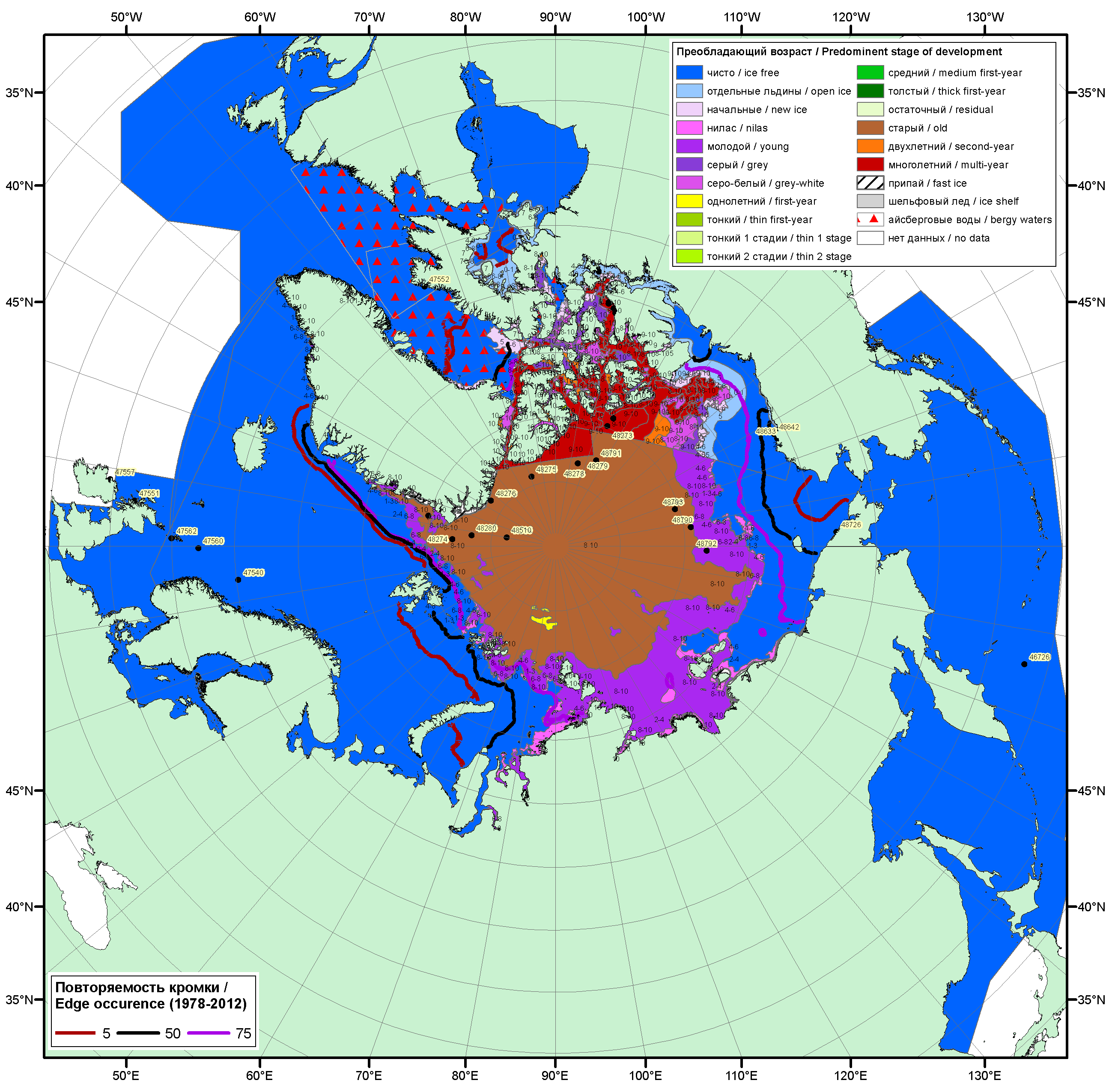 Рисунок 1а – Обзорная ледовая карта СЛО за 09.10.2017 - 17.10.2017 г. (цветовая раскраска по преобладающему возрасту) на основе ледового анализа ААНИИ (17.10.2018), Канадской ледовой службы (09.10), Национального ледового центра США (12.10), положение метеорологический дрейфующих буев IABP и Argos на 17.10.2017T1200+00 и повторяемость кромки за 16-20.10 за период 1979-2012 гг. по наблюдениям SSMR-SSM/I-SSMIS (алгоритм NASATEAM).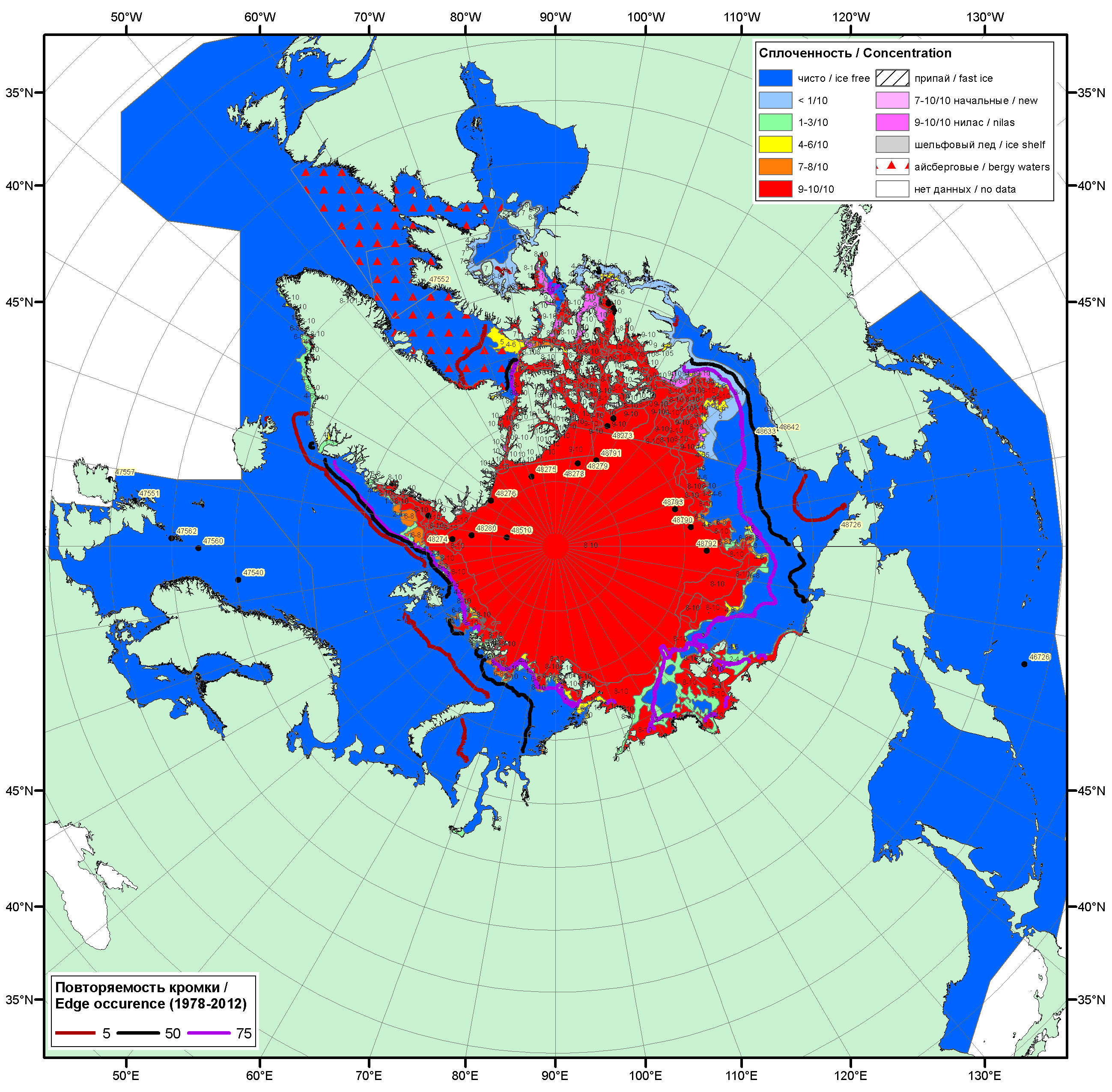 Рисунок 1б – Обзорная ледовая карта СЛО за 09.10.2017 -12.10.2017 г. (цветовая раскраска по общей сплоченности) на основе ледового анализа Канадской ледовой службы (09.10) и Национального ледового центра США (12.10), положение метеорологический дрейфующих буев IABP и Argos на 16.10.2017T1200+00 и повторяемость кромки за 11-15.10 за период 1979-2012 гг. по наблюдениям SSMR-SSM/I-SSMIS (алгоритм NASATEAM).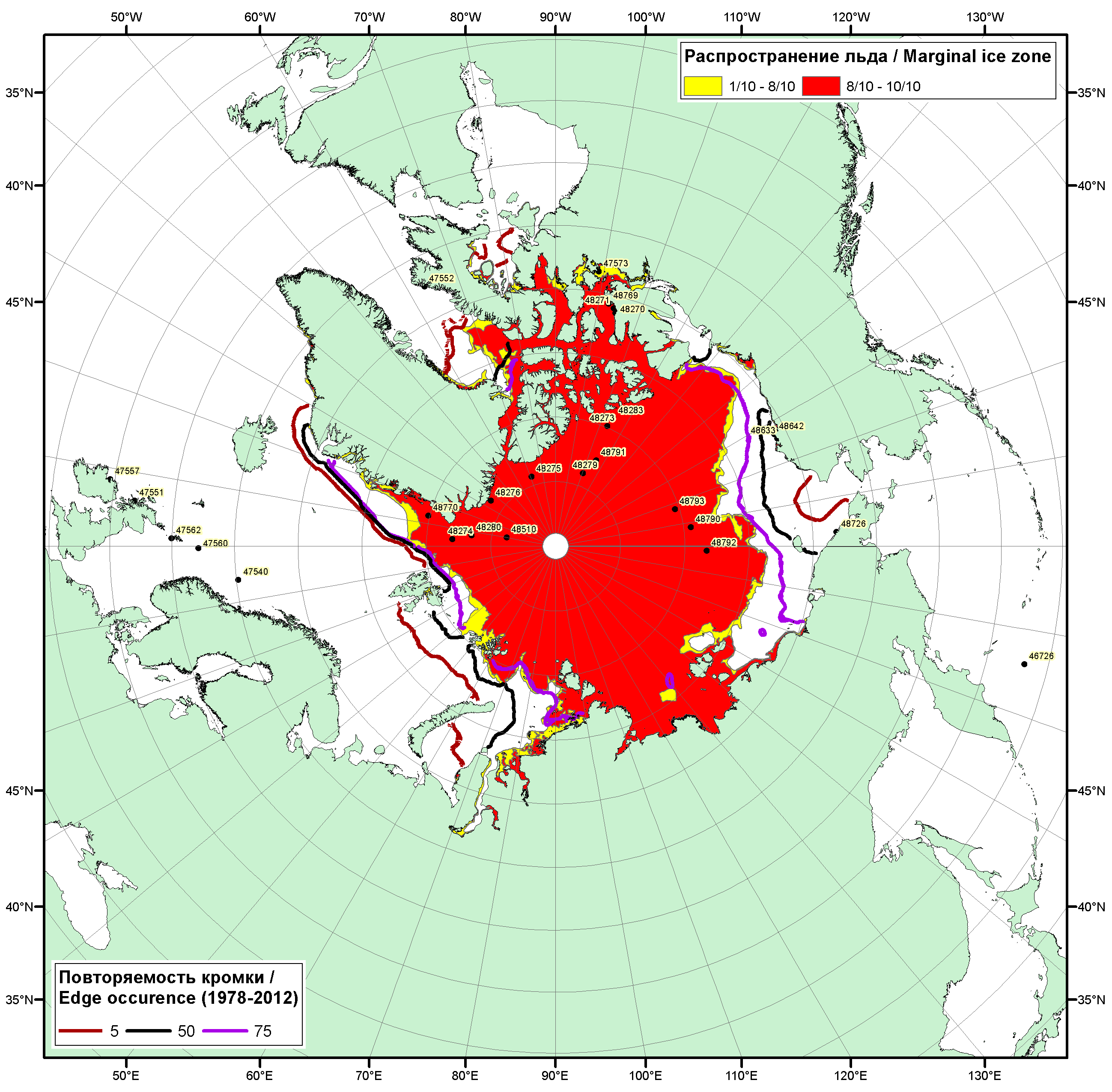 Рисунок 1в – Положение кромки льда и зон разреженных (<8/10) и сплоченных (≥8/10) льдов СЛО за 17.10.2017 г. на основе ледового анализа Национального Ледового Центра США, положение метеорологический дрейфующих буев IABP и Argos на 17.10.2017T1200+00 и повторяемость кромки за 16-10.20 за период 1979-2012 гг. по наблюдениям SSMR-SSM/I-SSMIS (алгоритм NASATEAM)Рисунок 2 – Обзорная ледовая карта СЛО за 02.10 - 10.10.2017 г. и аналогичные периоды 2007-2016 гг. на основе ледового анализа ААНИИ, Канадской ледовой службы и Национального ледового центра США.Рисунок 3 – Поля распределения средневзвешенной толщины льда на основе совместной модели морского льда – океана ACNFS (HYCOM/NCODA/CICE) 17.10 за 2010-2017 гг. Таблица 1 – Динамика изменения значений ледовитости по сравнению с предыдущей неделей для морей Северной полярной области за 09.10–15.10.2017 г. по данным наблюдений SSMR-SSM/I-SMISТаблица 2 - Медианные значения ледовитости для Северной полярной области, 3-х меридиональных секторов и моря СМП за текущие 30 и 7-дневные интервалы и её аномалии от 2012-2016 гг. и интервалов 2007-2017 гг. и 1978-2017 гг. по данным наблюдений SSMR-SSM/I-SSMIS, алгоритмы NASATEAM Северная полярная областьСектор 45°W-95°E (Гренландское - Карское моря)Сектор 95°E-170°W (моря Лаптевых - Чукотское, Берингово, Охотское)Сектор 170°W-45°W (море Бофорта и Канадская Арктика)Северный Ледовитый океанМоря СМП (моря Карское-Чукотское)Таблица 3 – Экстремальные и средние значения ледовитости для Северной полярной области, 3 меридиональных секторов и моря СМП за текущий 7-дневный интервал по данным наблюдений SSMR-SSM/I-SSMIS, алгоритмы NASATEAMСеверная полярная областьСектор 45°W-95°E (Гренландское - Карское моря)Сектор 95°E-170°W (моря Лаптевых - Чукотское, Берингово, Охотское)Сектор 170°W-45°W (море Бофорта и Канадская Арктика)Северный Ледовитый океанМоря СМП (моря Карское-Чукотское)Рисунок 4 – Ежедневные оценки сезонного хода ледовитости для Северной Полярной Области и трех меридиональных секторов за период 26.10.1978 - 15.10.2017 по годам на основе расчетов по данным SSMR-SSM/I-SSMIS, алгоритмы NASATEAM: а) Северная полярная область, б) сектор 45°W-95°E (Гренландское – Карское моря), в) сектор 95°E-170°W (моря Лаптевых – Чукотское и Берингово, Охотское), г) сектор 170°W-45°W (море Бофорта и Канадская Арктика), д) Северный Ледовитый океан, е) Северный морской путь (Карское - Чукотское моря).Рисунок 5 – Медианные распределения сплоченности льда за текущие 7 и 30-дневные промежутки и её разности относительно медианного распределения за те же месяца за периоды 1979-2017 (центр) и 2007-2017 гг. (справа) на основе расчетов по данным SSMR-SSM/I-SSMIS, алгоритмы NASATEAM.Южный океан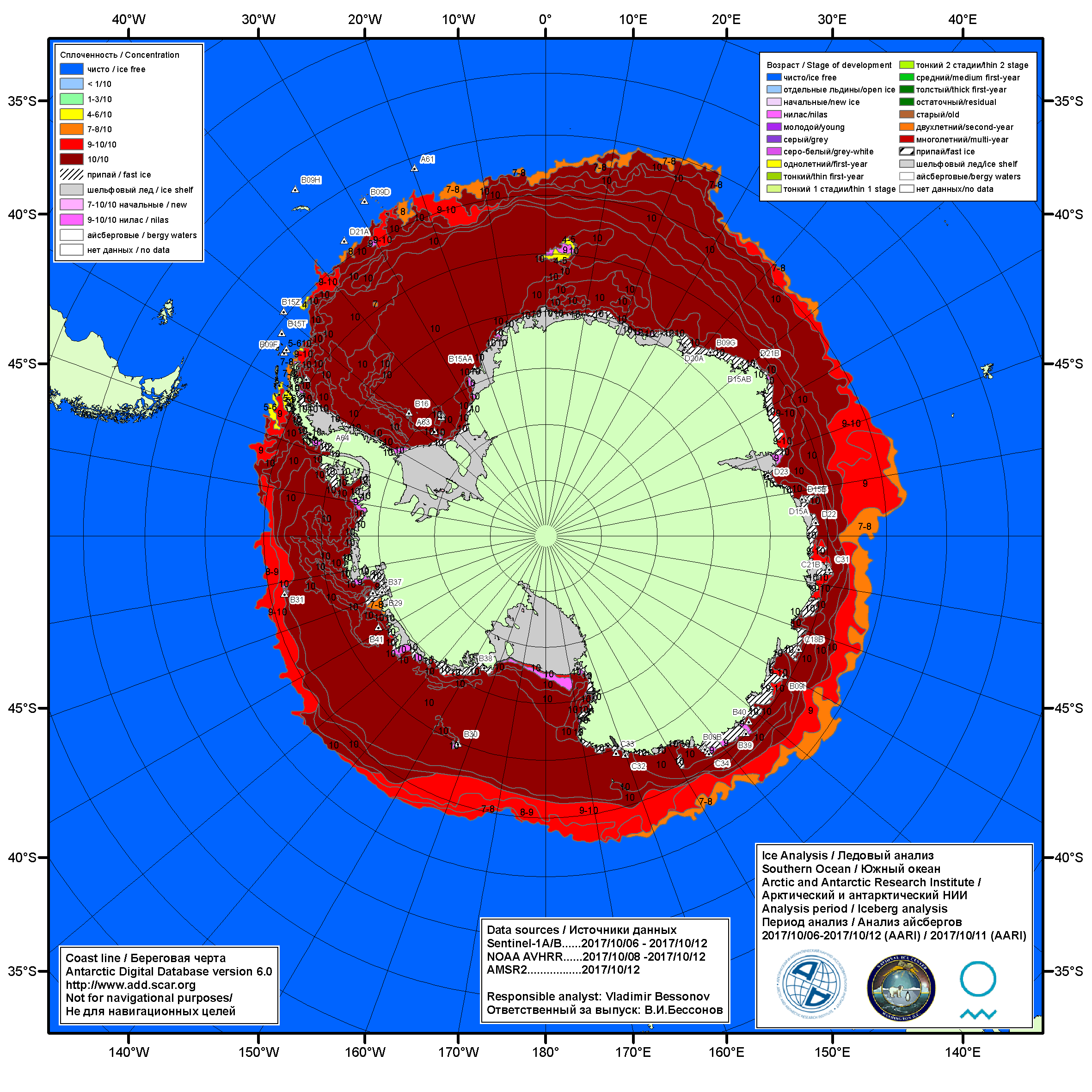 Рисунок 6а – Ледовая карта Южного океана (цветовая окраска по общей сплоченности) и расположение крупных айсбергов на основе информации совместного ледового анализа НЛЦ США, ААНИИ и НМИ (Норвегия) за 12.10.2017.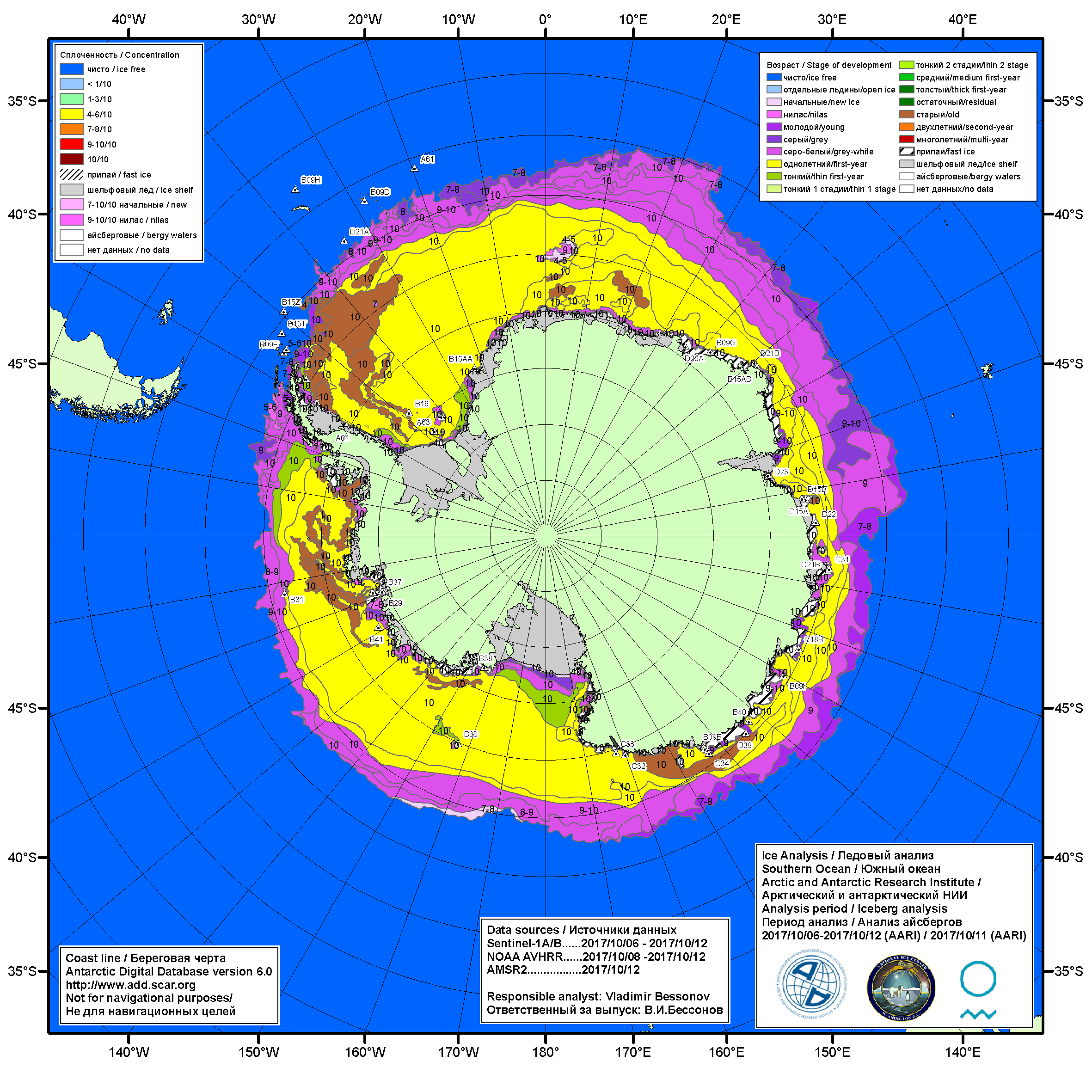 Рисунок 6б – Ледовая карта Южного океана (цветовая окраска по возрасту) и расположение крупных айсбергов на основе информации совместного ледового анализа НЛЦ США, ААНИИ и НМИ (Норвегия) за 12.10.2017.Рисунок 6в – Положение кромки льда и зон разреженных (<8/10) и сплоченных (≥8/10) льдов Южного океана за 17.10.2017 г. на основе ледового анализа Национального Ледового Центра США, положение метеорологический дрейфующих буев IABP и Argos на 17.10.2017T1200+00 и повторяемость кромки за 16-20.10 за период 1979-2012 гг. по наблюдениям SSMR-SSM/I-SSMIS (алгоритм NASATEAM.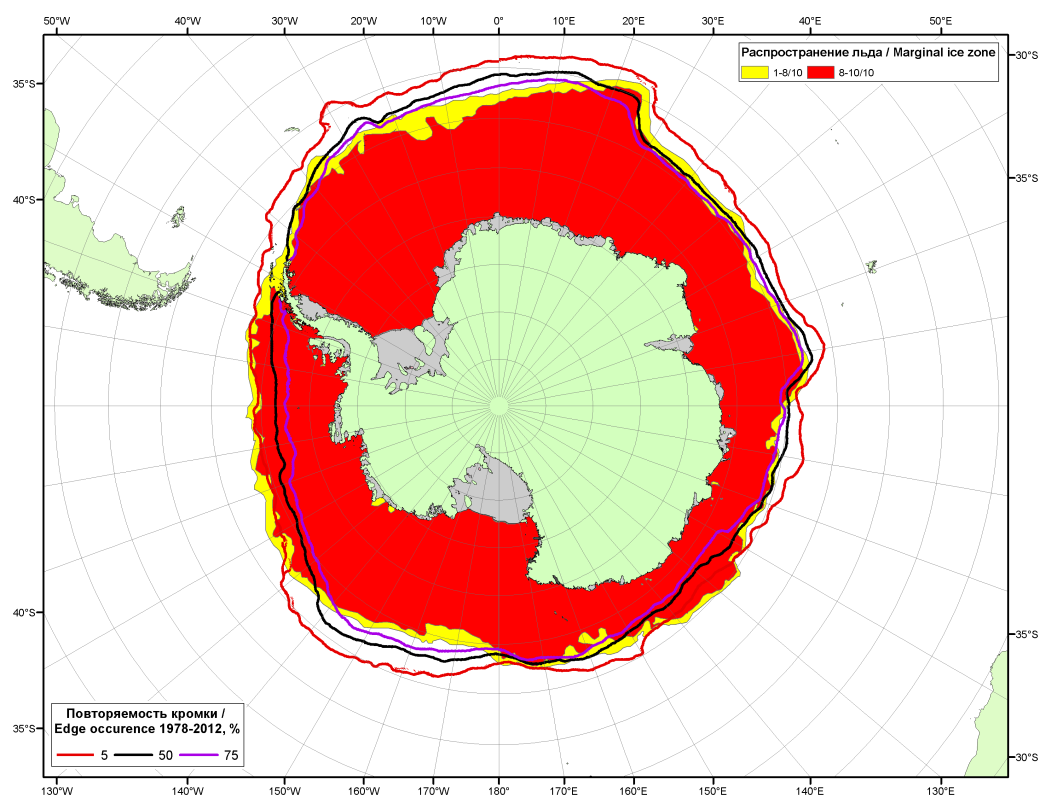 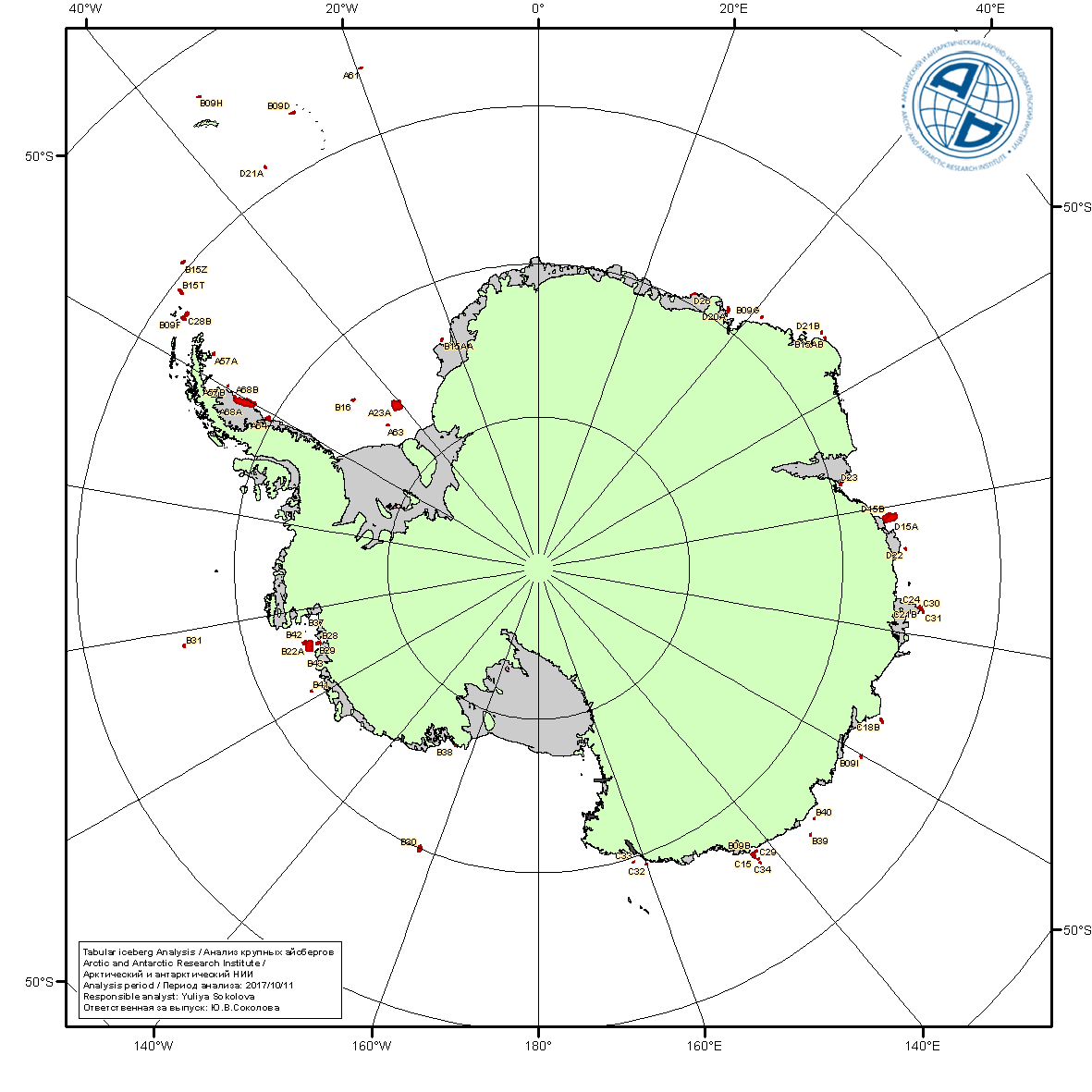 Рисунок 6г – Анализ ААНИИ крупных айсбергов Южного океана за 11.10.2017.Рисунок 7 – Ежедневные оценки сезонного хода ледовитости Южного Океана и меридиональных секторов за период 26.10.1978 – 15.10.2017 по годам на основе расчетов по данным SSMR-SSM/I-SSMIS, алгоритм NASATEAM: а) Южный Океан, б) Атлантический сектор (60°W-30°E, море Уэдделла), в) Индоокеанский сектор (30°E-150°E, моря Космонавтов, Содружества, Моусона), г) Тихоокеанский сектор (150°E-60°W, моря Росса, Беллинсгаузена)Рисунок 8 – Медианные распределения общей сплоченности льда за текущие 7 и 30-дневные промежутки (слева) и её разности относительно медианного распределения за тот же месяц за периоды 1978-2017 (центр) и 2007-2017 гг. (справа) на основе расчетов по данным SSMR-SSM/I-SSMIS, алгоритм NASATEAMТаблица 4 – Динамика изменения значений ледовитости по сравнению с предыдущей неделей для морей Южного океана за 09.09 - 15.10.2017 г. по данным наблюдений SSMR-SSM/I-SSMISТаблица 5 - Медианные значения ледовитости для Южного океана и 3 меридиональных секторов за текущие 30 и 7-дневные интервалы и её аномалии от 2012-2016 гг. и интервалов 2007-2017 гг. и 1978-2017 гг. по данным наблюдений SSMR-SSM/I-SSMIS, алгоритм NASATEAMЮжный ОкеанАтлантический сектор (60°W-30°E, море Уэдделла)Индоокеанский сектор (30°E-150°E, моря Космонавтов, Содружества, Моусона)Тихоокеанский сектор (150°E-60°W, моря Росса, Беллинсгаузена)Таблица 6 – Экстремальные значения ледовитости для Южного океана и 3 меридиональных секторов за текущий 7-дневный интервал по данным наблюдений SSMR-SSM/I-SSMIS, алгоритм NASATEAMЮжный ОкеанАтлантический сектор (60°W-30°E, море Уэдделла)Индоокеанский сектор (30°E-150°E, моря Космонавтов, Содружества, Моусона)Тихоокеанский сектор (150°E-60°W, моря Росса, Беллинсгаузена)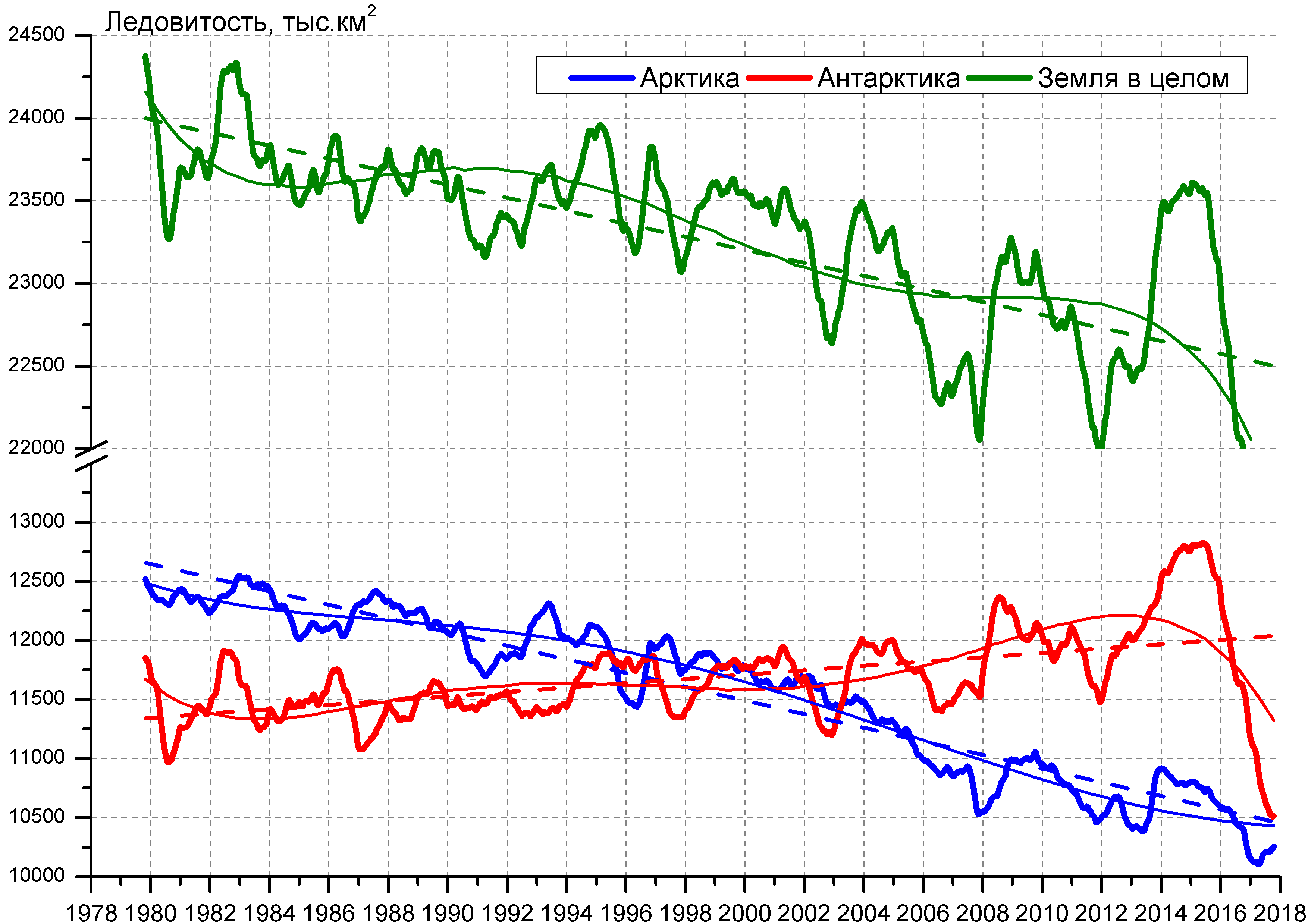 Рисунок 9 – Ежедневные cглаженные окном 365 суток значения ледовитости Арктики, Антарктики и Земли в целом с 26.10.1978 по 15.10.2017 на основе SSMR-SSM/I-SSMIS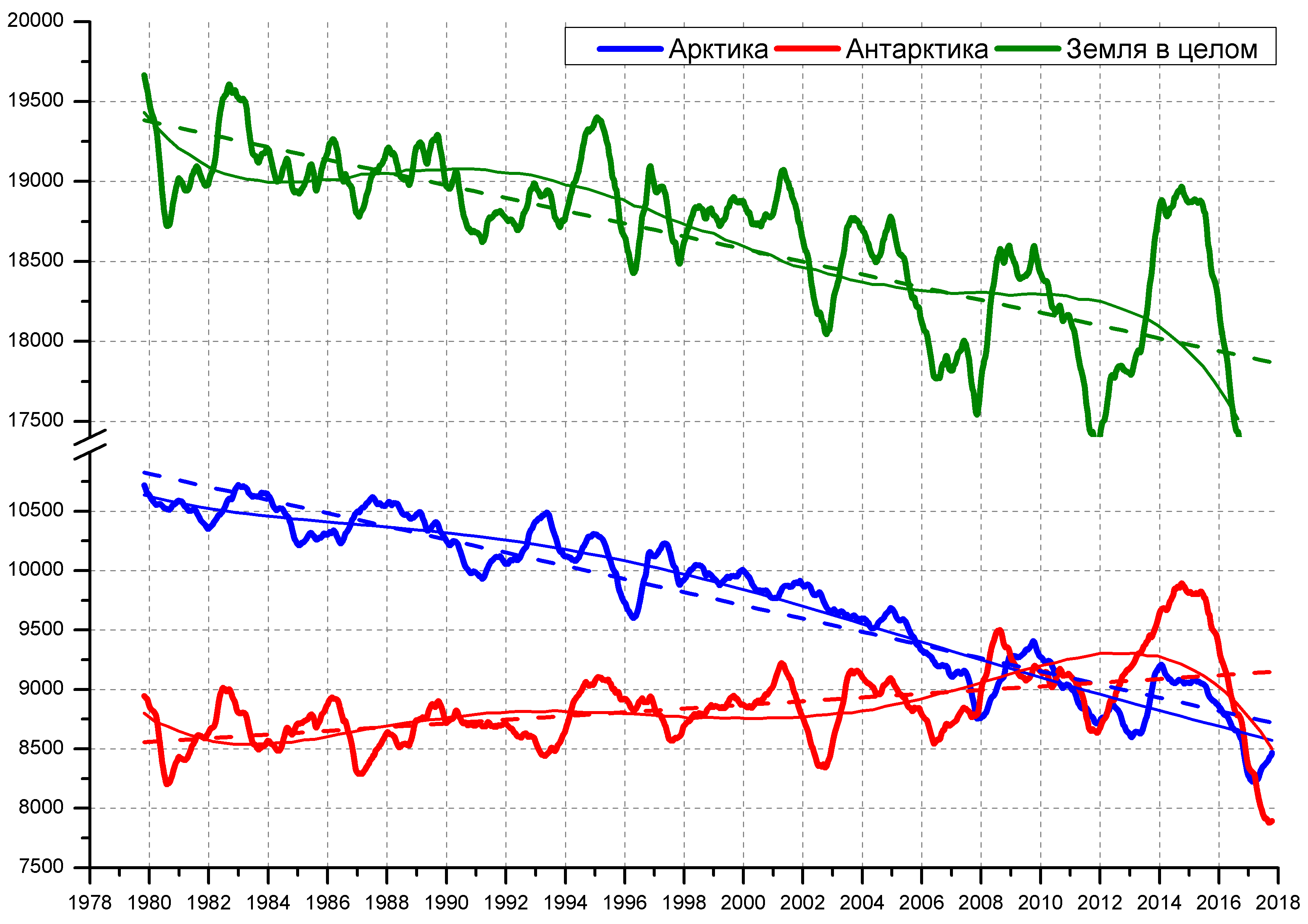 Рисунок 10 – Ежедневные cглаженные окном 365 суток значения приведенной ледовитости (площади морского льда) Арктики, Антарктики и Земли в целом с 26.10.1978 по 15.10.2017 на основе SSMR-SSM/I-SSMISПриложение 1 – Статистические значения ледовитостей по отдельным акваториям Северной Полярной Области и Южного океанаТаблица 7 – Средние, аномалии среднего и экстремальные значения ледовитостей для Северной полярной области и её отдельных акваторий за текущие 7-дневный (неделя) и 30-дневный промежутки времени по данным наблюдений SSMR-SSM/I-SSMIS, алгоритм NASATEAM за период 1978-2017 гг.09-15.1016.09-15.10Таблица 8 – Средние, аномалии среднего и экстремальные значения ледовитостей для Южного океана и его отдельных акваторий за текущие 7-дневный (неделя) и 30-дневный промежутки времени по данным наблюдений SSMR-SSM/I-SSMIS, алгоритм NASATEAM за период 1978-2017 гг.09-15.1016.09-15.10Таблица 9 – Динамика изменения значений ледовитости по сравнению с предыдущей неделей для морей Северной полярной области и Южного океана за текущий 7-дневный (неделя) промежуток времени по данным наблюдений SSMIS09-15.1009-15.1009-15.1009-15.1009-15.1009-15.1009-15.10Характеристика исходного материала и методика расчетовДля иллюстрации ледовых условий Арктического региона представлены совмещенные региональные карты ААНИИ, ГМЦ России, ледовой службы Германии (BSH), Канадской ледовой службы – КЛС и Национального ледового центра США - НЛЦ. Совмещение карт выполнено путем перекрытия слоев (ААНИИ, слой #1), (региональная карта НЛЦ, слой #1), (ГМЦ России, слой #1), (BSH, слой #1) -> (КЛС, слой #2)  –> (обзорная карта НЛЦ, слой #3). Как результат, карты ААНИИ характеризуют ледовые условия морей Гренландского…Бофорта и Охотского, карты ГМЦ России – Азовского, Каспийского и Белого, карты НЛЦ – Берингова моря, карты BSH – Балтийского карты КЛС - морей Бофорта, Канадского архипелага, Баффина, Девисова пролива, Лабрадор, Св. Лаврентия, а НЛЦ - Арктического Бассейна, Линкольна,  южной части Гренландского моря, а также в летний период – моря Бофорта, Чукотское и Берингово (при этом полный охват карт НЛЦ – вся акватория СЛО и субполярные моря). Для построения совмещенных карт используется архив данных в обменном формате ВМО СИГРИД3 Мирового центра данных по морскому льду (МЦД МЛ). В пределах отдельного срока выборка карт из архива проводилась по критериям близости карт к сроку выпуска карты ААНИИ с максимальным интервалом времени между картами до 7 суток (день недели выпуска карт ААНИИ и ГМЦ России– каждая среда, BSH – каждый понедельник, КЛС – каждый вторник, НЛЦ – 1 раз в 2 недели по вторникам для циркумполярных карт и понедельник – четверг для региональных карт). Для иллюстрации полей толщин льда СЛО использованы ежедневные данные по распределению средневзвешенной толщины льда численной модели ACNFS. Численная модель ACNFS имеет пространственное разрешение 1/12° и является совместной моделью морского льда – океана диагностики и краткосрочного прогнозирования состояния ледяного покрова  всех акваторий Северного полушария севернее 40 с.ш. В модели ACNFS используется ледовый блок CICE (Hunke and Lipscomb, 2008), совмещенный с  моделью океана HYCOM (Metzger et al., 2008, 2010). Атмосферный форсинг включает поля приземных метеопараметров и радиационного баланса поверхности. Исходная ледовая информация, используемая для расчетов по модели, включают данные альтиметра, ТПО, сплоченность, профиля температуры и солёности воды.Для иллюстрации ледовых условий Южного океана, а также Северной Полярной области за последние сутки используются ежедневные циркумполярные ледовые информационные продукты НЛЦ США по оценке расположения кромки льда и ледяных массивов - MIZ (Marginal Ice Zone). Для цветовой окраски карт использован стандарт ВМО (WMO/Td. 1215) для зимнего (по возрасту) и летнего (по общей сплоченности) периодов. Следует также отметить, что в зонах стыковки карт ААНИИ, ГМЦ России, КЛС и НЛЦ наблюдается определенная несогласованность границ и характеристик ледовых зон вследствие ряда различий в ледовых информационных системах подготавливающих служб (карты для Балтийского моря представлены только BSH или ААНИИ). Однако, данная несогласованность несущественна для целей интерпретации ледовых условий в рамках настоящего обзора. Для получения оценок ледовитости (extent) и приведенной ледовитости – площади льда (area) отдельных секторов, морей, частей морей Северной полярной области и Южного океана и климатического положения кромок заданной повторяемости на основе данных спутниковых систем пассивного микроволнового зондирования SSMR-SSM/I-SSMIS-AMSR2 в МЦД МЛ ААНИИ принята следующая технология расчетов:источник данных – архивные (Cavalieri et al., 2008, Meier et al., 2006) и квазиоперативные (Maslanik and Stroeve, 1999) c задержкой 1-2 дня ежедневные матрицы (поля распределения) оценок общей сплоченности Северной (севернее 45° с.ш.) и Южной (южнее 50° с.ш.) Полярных областей на основе обработанных по алгоритму NASATEAM данных многоканальных микроволновых радиометров SSMR-SSM/I-SSMIS ИСЗ NIMBUS-7 и DMSP за период с 26.10.1978 г. по настоящий момент времени, копируемые с сервера НЦДСЛ;источник данных – ежедневные матрицы (поля распределения) оценок общей сплоченности Северной и Южной полярной областей на основе обработанных по алгоритму Bootstrap данных многоканального микроволнового радиометра AMSR2 ИСЗ GCOM-W1(SHIZUKU) за период с 01.07.2012 г. по настоящий момент времени, предоставленные Японским космическим агентством (provided by JAXA);область расчета – Северная и Южная Полярные области и их регионы с использованием масок океан/суша НЦДСЛ (http://nsidc.org/data/polar_stereo/tools_masks.html);границы используемых масок расчета отдельных меридиональных секторов, морей, частей морей Северной полярной области и Южного океана представлены на рисунках П1 – П2, не совпадают с используемыми в НЦДСЛ масками для отдельных акваторий Мирового океана и основаны на номенклатуре ААНИИ для морей Евразийского шельфа (Гренландское - Чукотское), Атласе Северного ледовитого океана (1980) и Атласе океанов (1980) издательства ГУНИО МО.вычислительные особенности расчета – авторское программное обеспечение ААНИИ с сохранением точности расчетов и оценке статистических параметров по гистограмме распределения и свободно-распространяемое программное обеспечение GDAL для векторизации полей климатических параметров;Исходная информация в формате ВМО СИГРИ3 доступна на сервере МЦД МЛ по адресам http://wdc.aari.ru/datasets/d0004 (карты ААНИИ), http://wdc.aari.ru/datasets/d0031 (карты КЛС), http://wdc.aari.ru/datasets/d0032 (карты НЛЦ), ), http://wdc.aari.ru/datasets/d0033  (карты ГМЦ России) и ), http://wdc.aari.ru/datasets/d0035 (карты BSH).   В графическом формате PNG совмещенные карты ААНИИ-КЛС-НЛЦ доступны по адресу http://wdc.aari.ru/datasets/d0040. Результаты расчетов ледовитости Северной, Южной полярных областей, их отдельных меридиональных секторов, морей и частей морей доступны на сервере МЦД МЛ ААНИИ в каталогах соответственно http://wdc.aari.ru/datasets/ssmi/data/north/extent/ и http://wdc.aari.ru/datasets/ssmi/data/south/extent/.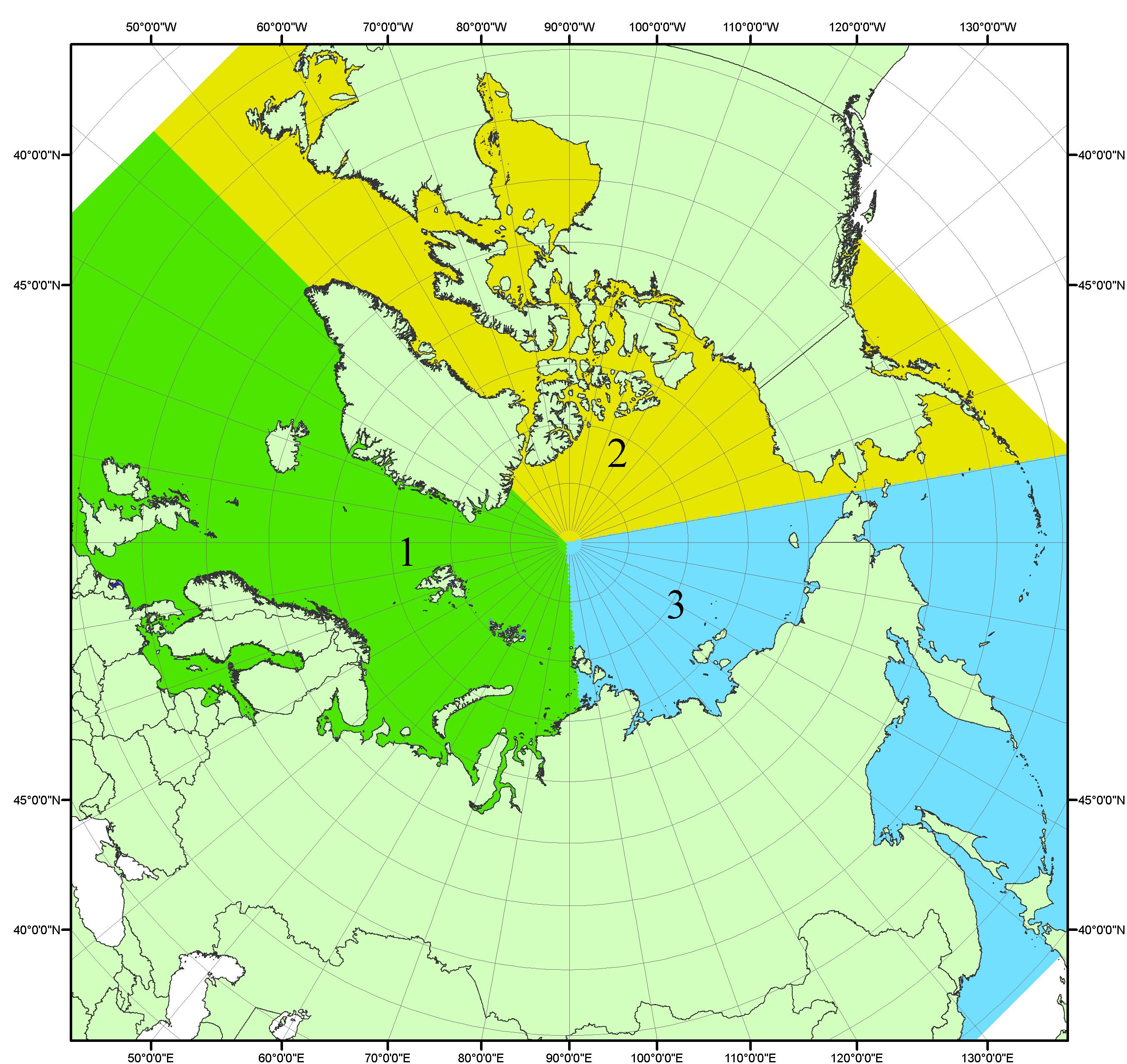 Рисунок П1 – Секторальное деление северной полярной области. 1 - Сектор 45°W-95°E (Гренландское - Карское моря); 2 - Сектор 170°W-45°W (море Бофорта и Канадская Арктика); 3 - Сектор 95°E-170°W (моря Лаптевых - Чукотское, Берингово, Охотское, Японское)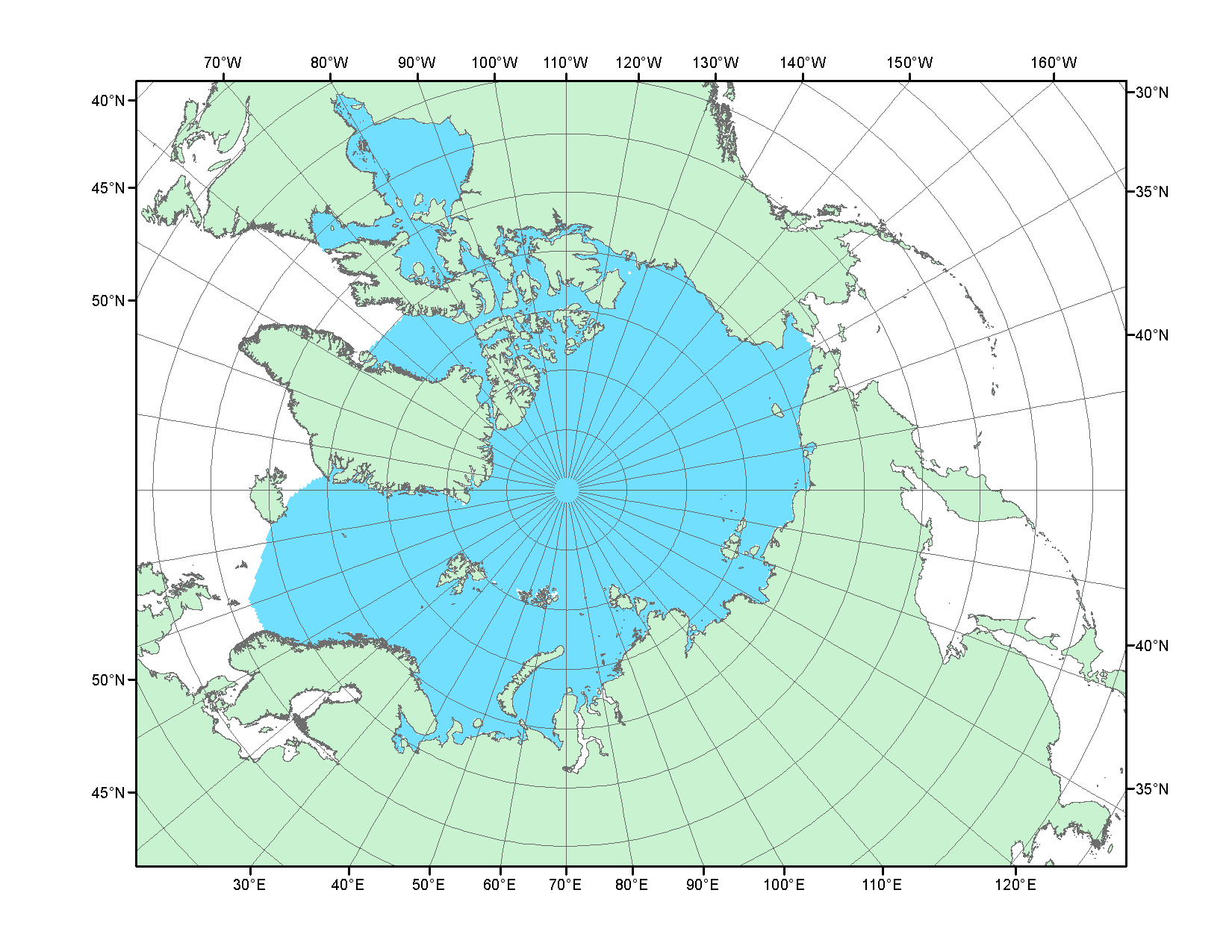 Рисунок П2 – Северный ледовитый океан в официальных границах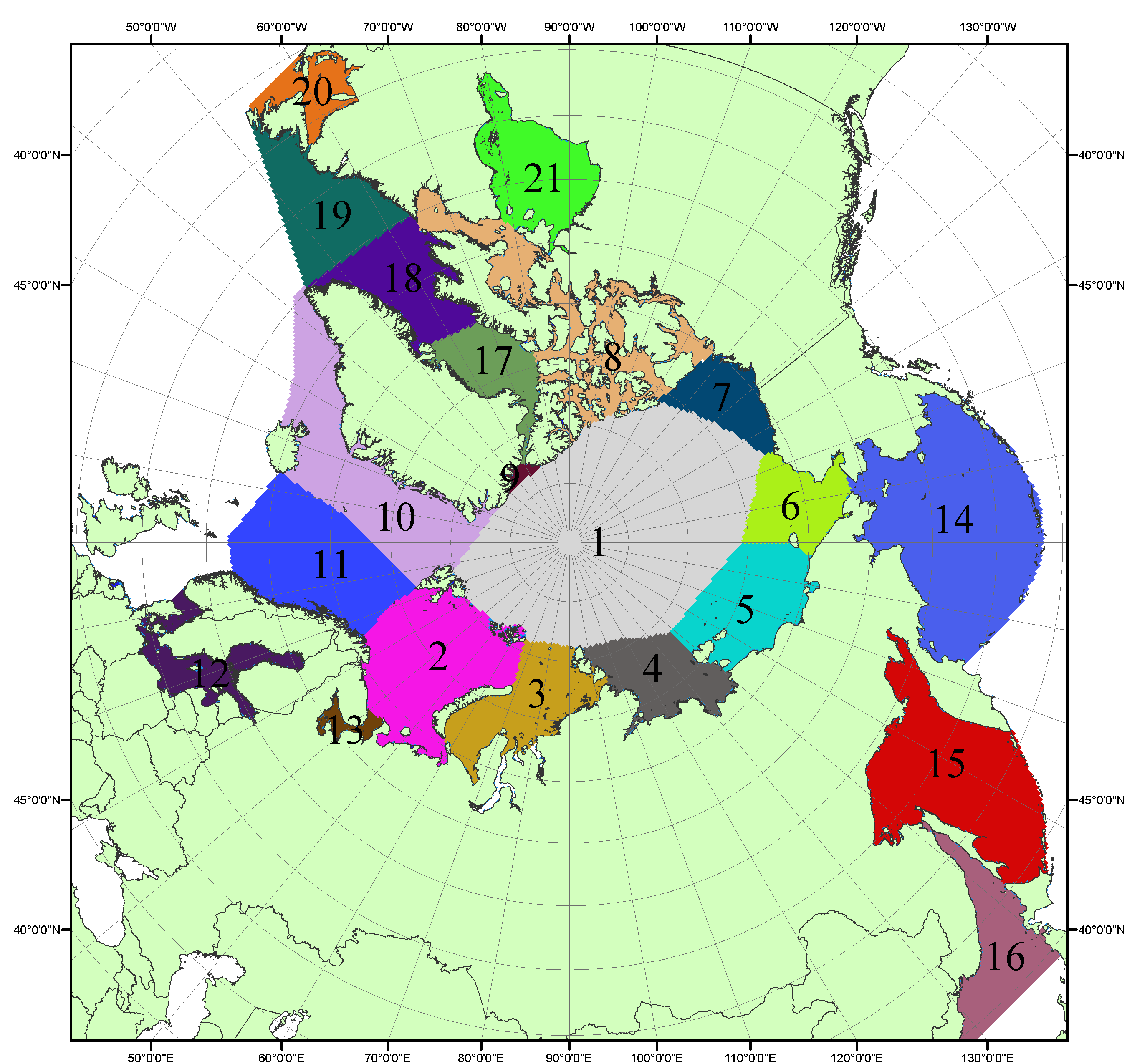 Рисунок П3 – Моря северной полярной области. 1 – Арктический бассейн; 2- Баренцево море; 3 – Карское море; 4 – море Лаптевых; 5 - Восточно-Сибирское море; 6 – Чукотское море; 7 – море Бофорта; 8 – Канадский архипелаг; 9 – море Линкольна; 10 – Гренландское море; 11 – Норвежское море; 12 – Балтийское море; 13 – Белое море; 14 – Берингово море; 15 – Охотское море; 16 – Японское море; 17 – море Баффина; 18 – Дейвисов пролив; 19 – море Лабрадор; 20 – залив Святого Лаврентия; 21 – Гудзонов залив.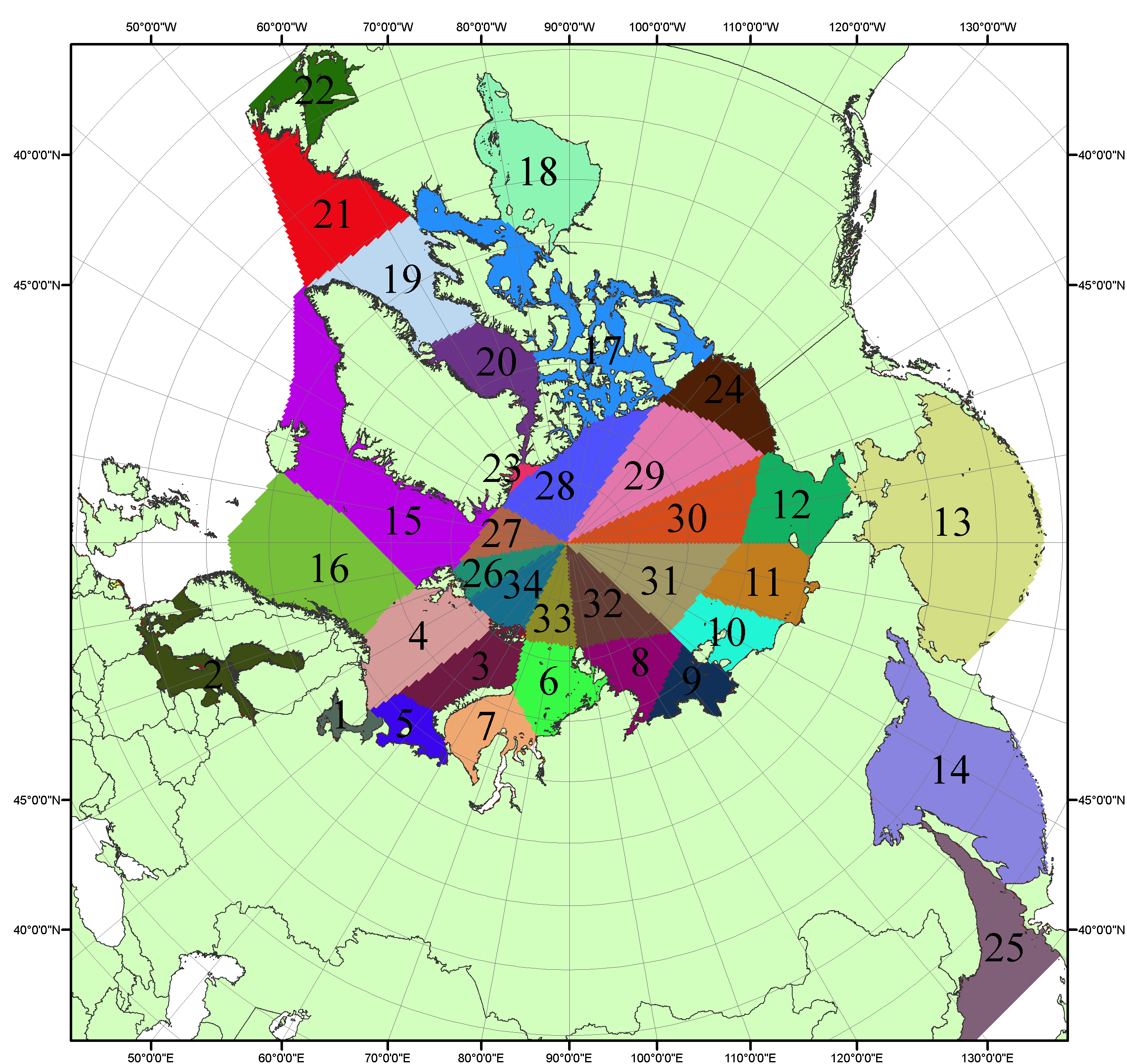 Рисунок П4 – Сектора и моря северной полярной области. 1 - Белое море; 2- Балтийское море; 3 – Баренцево море (СВ); 4 – Баренцево море (З); 5 - Баренцево море (ЮВ); 6 – Карское море (СВ); 7 – Карское море (ЮЗ); 8 – море Лаптевых (В); 9 – море Лаптевых (З); 10 – Восточно-Сибирское море (З); 11 – Восточно-Сибирское море (В); 12 –Чукотское море; 13 –Берингово море; 14 – Охотское море; 15 –Гренландское море; 16 – Норвежское море; 17 – Канадский архипелаг; 18 – Гудзонов залив; 19 – Дейвисов пролив; 20 - море Баффина; 21 – море Лабрадор; 22 - залив Святого Лаврентия; 23 - море Линкольна; 24 - море Бофорта; 25 - Японское море; 26 - сектор АО (30°з.д. – 10°в.д.); 27 – сектор АО (10°в.д. – 30°в.д.); 28 - сектор АО (30°в.д. – 65°в.д.); 29 - сектор АО (65°в.д. – 96°в.д.);30 - сектор АО (96°в.д. – 140°в.д.);31 - сектор АО (140°в.д. – 180°в.д.); 32 - сектор АО (180°в.д. – 156°з.д.); 33 - сектор АО (156°з.д. – 123°з.д.); 34 - сектор АО (123°з.д. – 30°з.д.).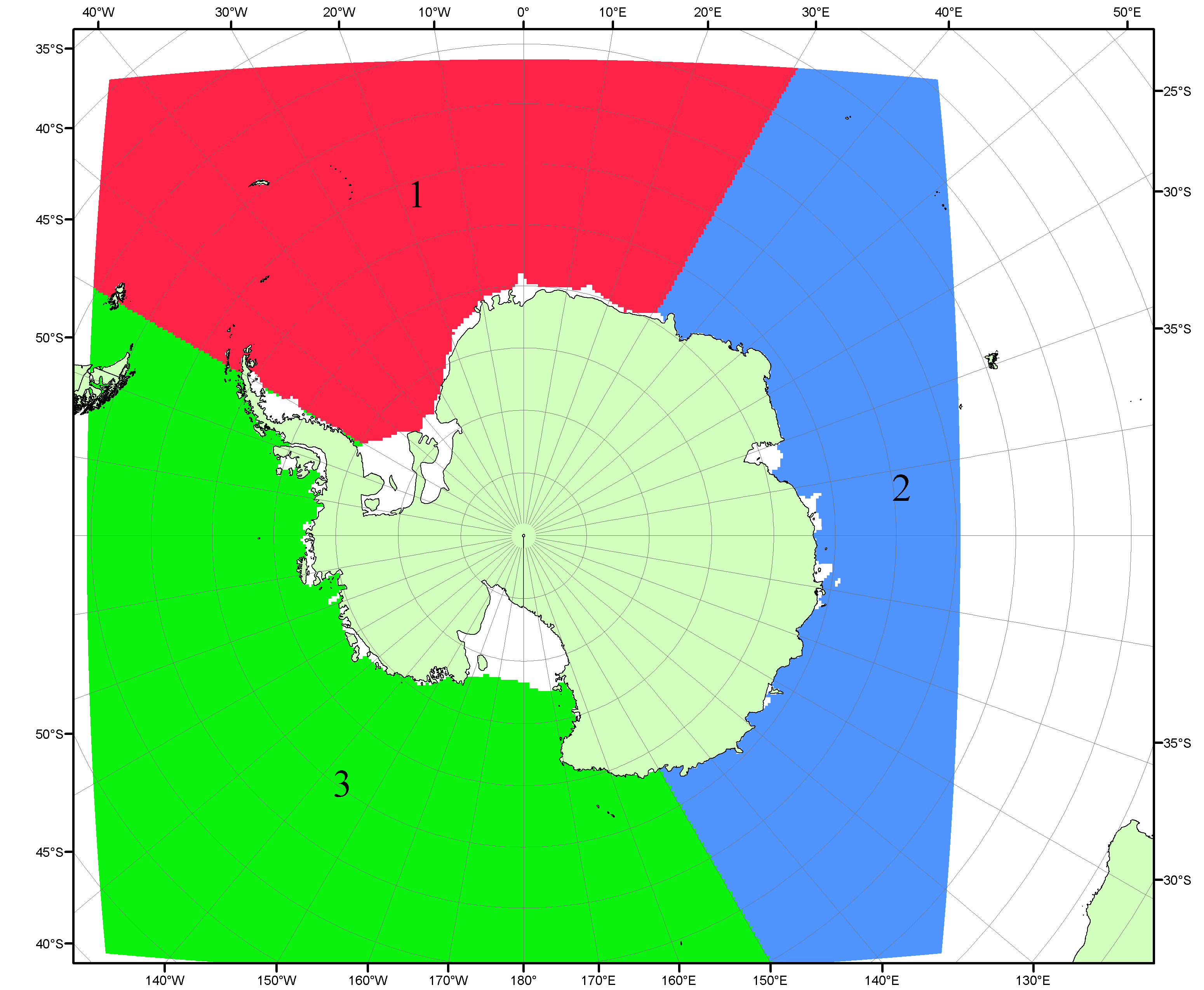 Рисунок П5 – Секторальное деление Южного океана. 1 - Атлантический сектор (60°W-30°E, море Уэдделла); 2 - Индоокеанский сектор (30°E-150°E, моря Космонавтов, Содружества, Моусона); 3 - Тихоокеанский сектор (150°E-60°W, моря Росса, Беллинсгаузена)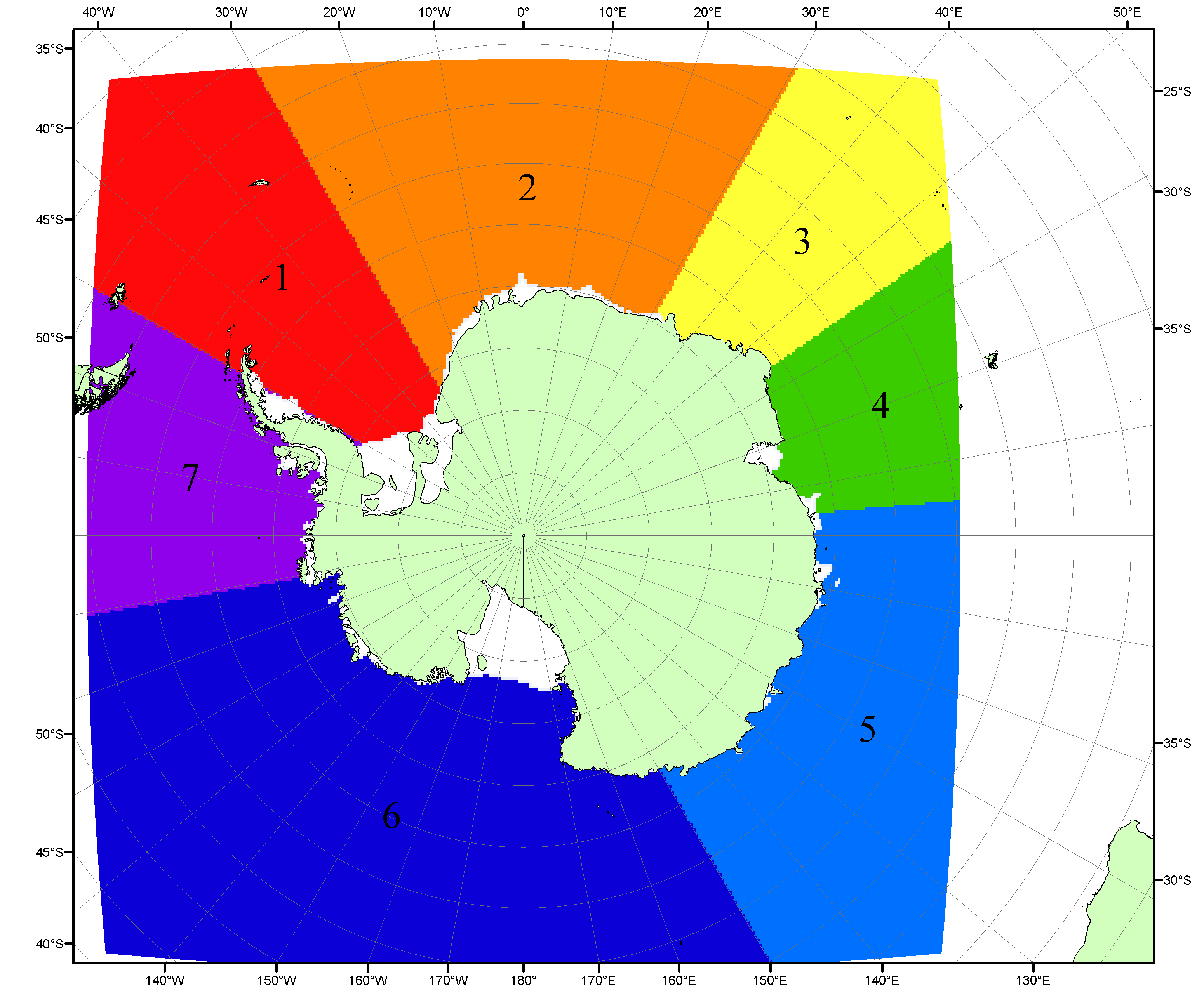 Рисунок П6 – Моря Южного океана. 1 – Западная часть моря Уэдделла; 2- Восточная часть моря Уэдделла; 3 – Море Космонавтов; 4 – море Содружества; 5 – море Моусона; 6 – море Росса; 7 – Море Беллинсгаузена.Список источников1. Атлас океанов. Северный Ледовитый океан. – 1980. М: Изд. ГУНИО МО СССР ВМФ – 184 с.2. Атлас океанов. Термины. Понятия. Справочные таблицы. - Изд. ВМФ МО СССР.-1980.3. Границы океанов и морей. – 1960. Л.: Изд. ГУНИО ВМФ. – 51 с.4. Andersen, S., R. Tonboe, L. Kaleschke, G. Heygster, and L. T. Pedersen, Intercomparison of passive microwave sea ice concentration retrievals over the high-concentration Arctic sea ice.// J. Geophys. Res. – 2007. – Vol. 112. C08004, doi:10.1029/2006JC003543.5. Cavalieri, D., C. Parkinson, P. Gloersen, and H. J. Zwally. 1996, updated 2008. Sea Ice Concentrations from Nimbus-7 SMMR and DMSP SSM/I Passive Microwave Data, [1978.10.26 – 2007.12.31]. Boulder, Colorado USA: National Snow and Ice Data Center. Digital media.6. Meier, W., F. Fetterer, K. Knowles, M. Savoie, M. J. Brodzik. 2006, updated quarterly. Sea Ice Concentrations from Nimbus-7 SMMR and DMSP SSM/I Passive Microwave Data, [2008.01.01 – 2008.03.25]. Boulder, Colorado USA: National Snow and Ice Data Center. Digital media.7. Maslanik, J., and J. Stroeve. 1999, updated daily. Near-Real-Time DMSP SSM/I-SSMIS Daily Polar Gridded Sea Ice Concentrations, [2008.03.26 – present moment]. Boulder, Colorado USA: National Snow and Ice Data Center. Digital media.8. Ice Chart Colour Code Standard. - JCOMM Technical Report Series No. 24, 2004, WMO/TD-No.1215. (http://jcomm.info/index.php?option=com_oe&task=viewDocumentRecord&docID=4914)9. JAXA GCOM-W1 ("SHIZUKU") Data Providing Service - http://gcom-w1.jaxa.jp/index.html 10. ACNFS on Internet - http://www7320.nrlssc.navy.mil/hycomARC 11. Posey, P.G., E.J. Metzger, A.J. Wallcraft, O.M Smedstad and M.W. Phelps, 2010: Validation of the 1/12° Arctic Cap Nowcast/Forecast System (ACNFS). Naval Report NRL/MR/7320-10-9287, Stennis Space Center, MS.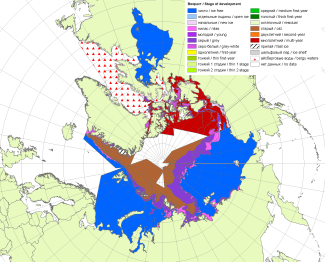 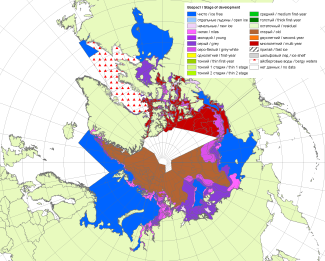 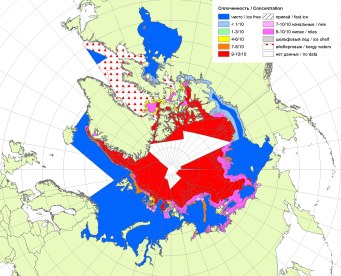 200720102011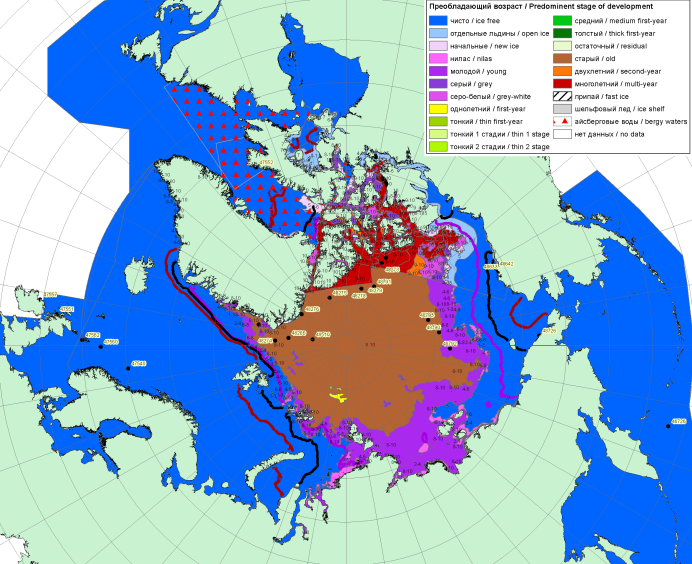 20172017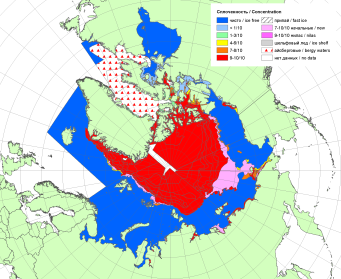 20172017201220172017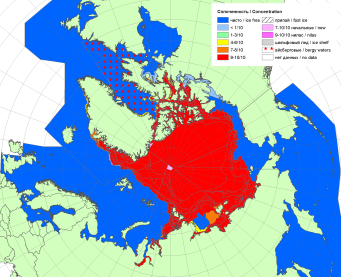 201720172013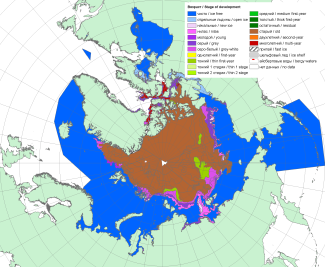 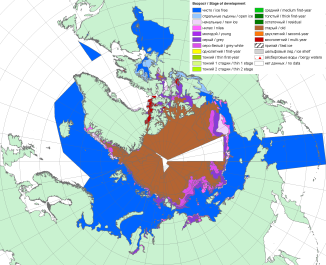 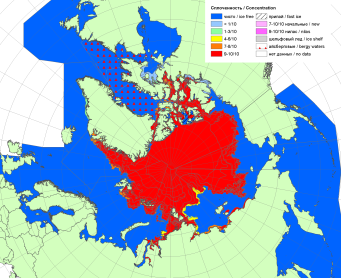 201620152014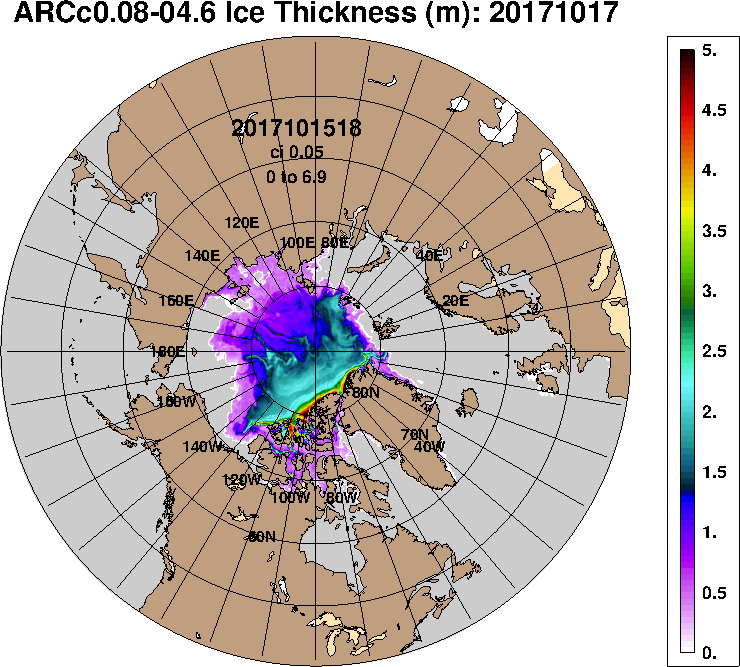 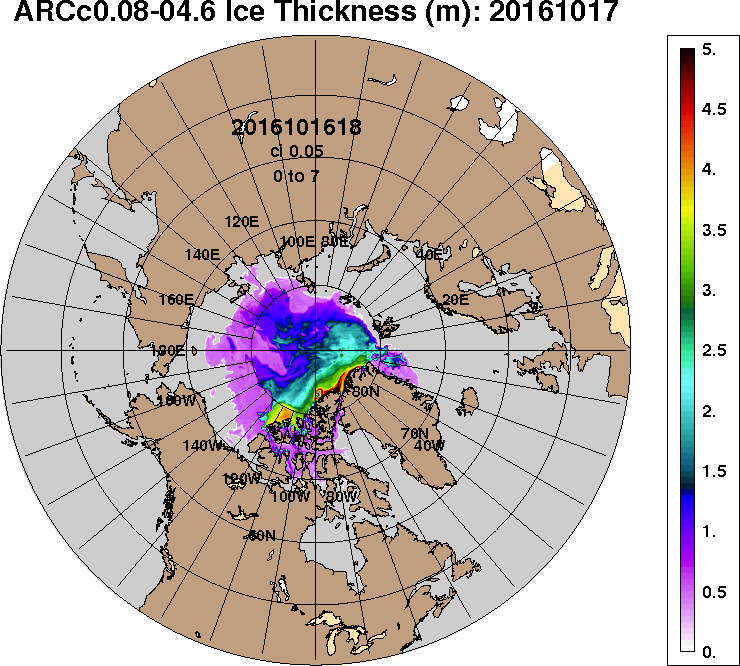 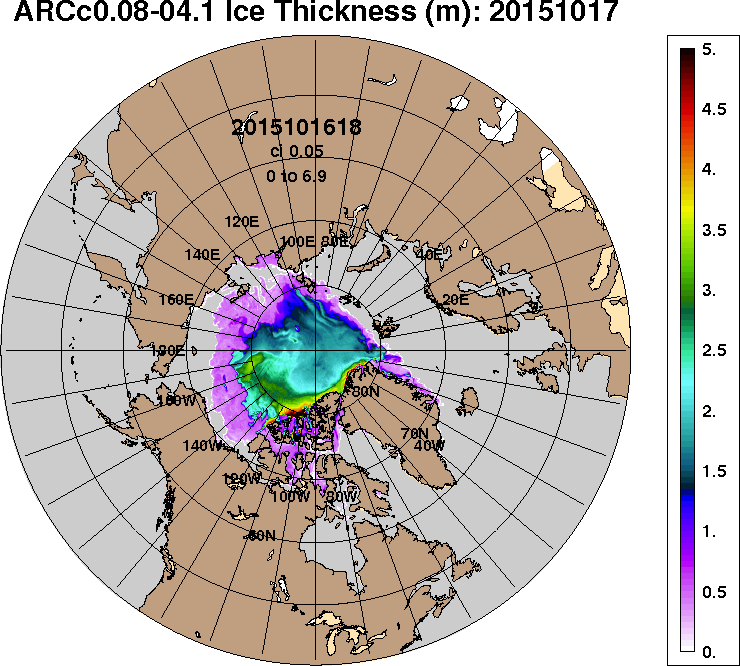 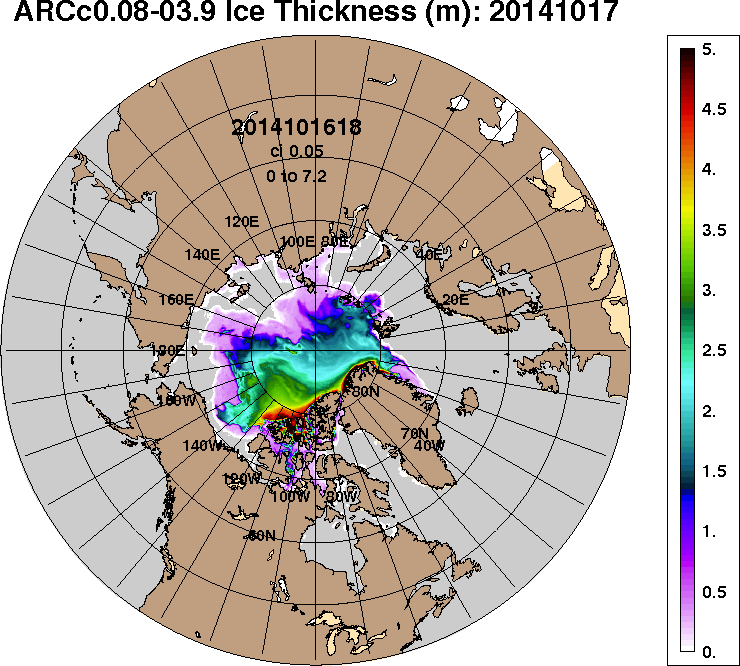 2017201620152014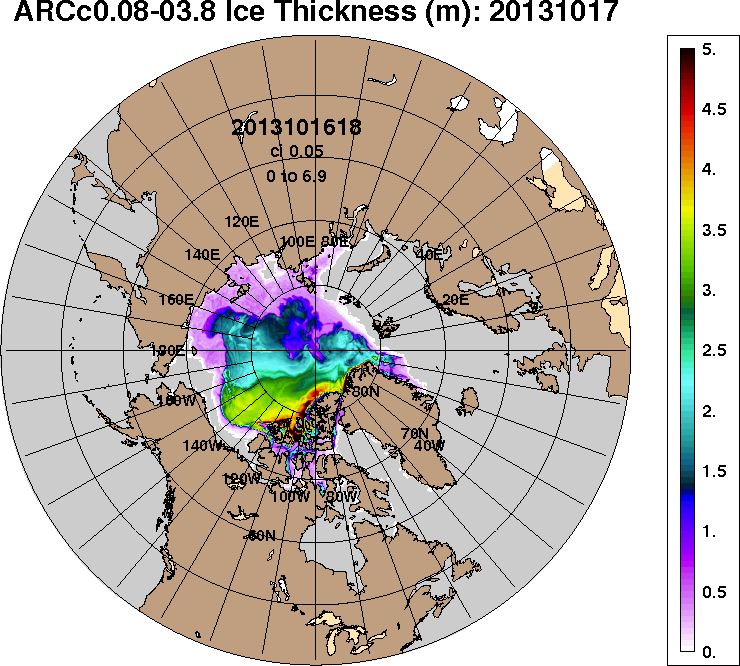 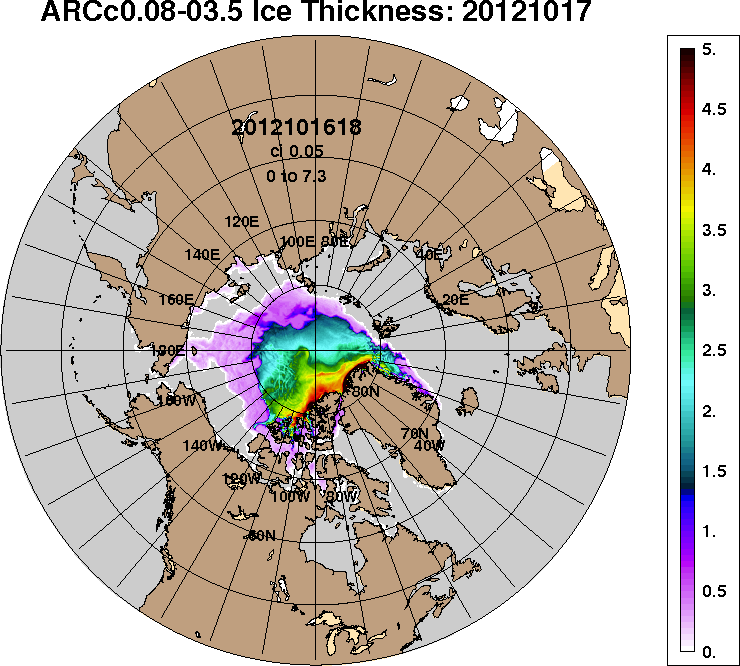 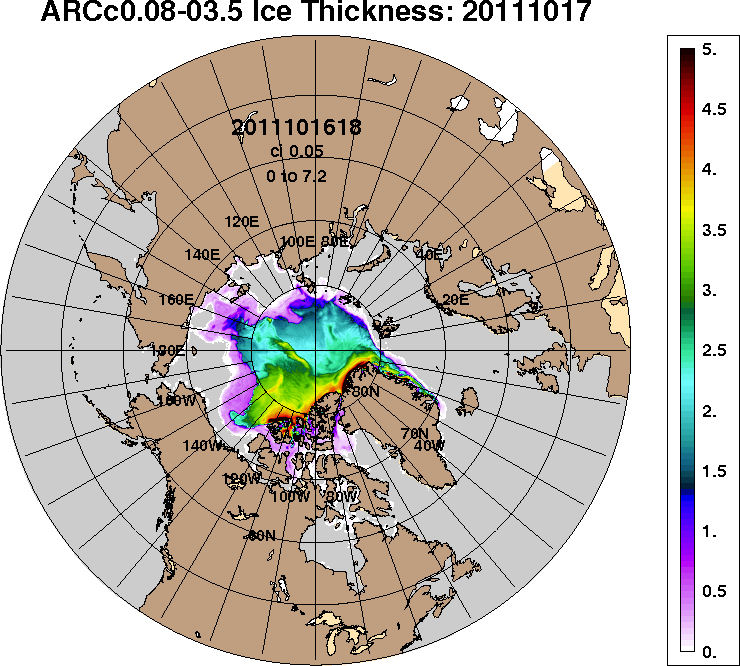 2013201220112010РегионСеверная полярная областьСектор 45°W-95°E (Гренландское - Карское моря)Сектор 95°E-170°W (моря Лаптевых - Чукотское, Берингово, Охотское)Сектор 170°W-45°W (море Бофорта и Канадская Арктика)Северный Ледовитый океанМоря СМП (моря Карское-Чукотское)Разность697.9138.7329.6229.6711.8360.0тыс.кв.км/сут.99.719.847.132.8101.751.4МесяцS, тыс. км2Аномалии, тыс км2/%Аномалии, тыс км2/%Аномалии, тыс км2/%Аномалии, тыс км2/%Аномалии, тыс км2/%Аномалии, тыс км2/%Аномалии, тыс км2/%МесяцS, тыс. км22012 г2013 г2014 г2015 г2016 г2007-2017гг1978-2017гг16.09-15.105386.61315.0-518.3-322.147.8322.2113.4-1425.916.09-15.105386.632.3-8.8-5.60.96.42.2-20.909-15.106250.71343.5-768.1-329.0-110.8761.7105.0-1462.409-15.106250.727.4-10.9-5.0-1.713.91.7-19.0МесяцS, тыс. км2Аномалии, тыс км2/%Аномалии, тыс км2/%Аномалии, тыс км2/%Аномалии, тыс км2/%Аномалии, тыс км2/%Аномалии, тыс км2/%Аномалии, тыс км2/%МесяцS, тыс. км22012 г2013 г2014 г2015 г2016 г2007-2017гг1978-2017гг16.09-15.101198.827.4220.7-348.5-118.2-38.0-107.3-420.316.09-15.101198.82.322.6-22.5-9.0-3.1-8.2-26.009-15.101350.6-24.693.9-475.4-28.940.1-123.9-496.809-15.101350.6-1.87.5-26.0-2.13.1-8.4-26.9МесяцS, тыс. км2Аномалии, тыс км2/%Аномалии, тыс км2/%Аномалии, тыс км2/%Аномалии, тыс км2/%Аномалии, тыс км2/%Аномалии, тыс км2/%Аномалии, тыс км2/%МесяцS, тыс. км22012 г2013 г2014 г2015 г2016 г2007-2017гг1978-2017гг16.09-15.101822.3765.1-284.7385.1223.0198.3258.6-481.316.09-15.101822.372.4-13.526.813.912.216.5-20.909-15.102238.1871.7-576.4453.1191.4486.8281.2-474.009-15.102238.163.8-20.525.49.427.814.4-17.5МесяцS, тыс. км2Аномалии, тыс км2/%Аномалии, тыс км2/%Аномалии, тыс км2/%Аномалии, тыс км2/%Аномалии, тыс км2/%Аномалии, тыс км2/%Аномалии, тыс км2/%МесяцS, тыс. км22012 г2013 г2014 г2015 г2016 г2007-2017гг1978-2017гг16.09-15.102365.4522.4-454.4-358.8-57.0161.8-38.0-524.316.09-15.102365.428.3-16.1-13.2-2.47.3-1.6-18.109-15.102662.0496.4-285.6-306.7-273.3234.9-52.4-491.609-15.102662.022.9-9.7-10.3-9.39.7-1.9-15.6МесяцS, тыс. км2Аномалии, тыс км2/%Аномалии, тыс км2/%Аномалии, тыс км2/%Аномалии, тыс км2/%Аномалии, тыс км2/%Аномалии, тыс км2/%Аномалии, тыс км2/%МесяцS, тыс. км22012 г2013 г2014 г2015 г2016 г2007-2017гг1978-2017гг16.09-15.105295.21314.4-521.6-327.462.7327.1120.2-1400.016.09-15.105295.233.0-9.0-5.81.26.62.3-20.909-15.106139.01359.0-769.2-329.5-83.4778.5123.0-1413.609-15.106139.028.4-11.1-5.1-1.314.52.0-18.7МесяцS, тыс. км2Аномалии, тыс км2/%Аномалии, тыс км2/%Аномалии, тыс км2/%Аномалии, тыс км2/%Аномалии, тыс км2/%Аномалии, тыс км2/%Аномалии, тыс км2/%МесяцS, тыс. км22012 г2013 г2014 г2015 г2016 г2007-2017гг1978-2017гг16.09-15.10545.9476.9-266.2194.6212.8209.8137.0-633.316.09-15.10545.9690.9-32.855.463.962.433.5-53.709-15.10957.8782.8-537.0312.2300.0575.9226.1-676.209-15.10957.8447.3-35.948.445.6150.830.9-41.4МесяцМинимальное знач.Максимальное знач.Среднее знач.Медиана09-15.104549.009.10.20129671.115.10.19827713.18061.7МесяцМинимальное знач.Максимальное знач.Среднее знач.Медиана09-15.101128.009.10.20132677.715.10.19821847.41812.6МесяцМинимальное знач.Максимальное знач.Среднее знач.Медиана09-15.10977.809.10.20073427.809.10.19832712.03015.0МесяцМинимальное знач.Максимальное знач.Среднее знач.Медиана09-15.101990.209.10.20124055.915.10.19863153.63189.7МесяцМинимальное знач.Максимальное знач.Среднее знач.Медиана09-15.104427.909.10.20129463.015.10.19827552.67910.2МесяцМинимальное знач.Максимальное знач.Среднее знач.Медиана09-15.1072.809.10.20122620.415.10.19921634.01861.2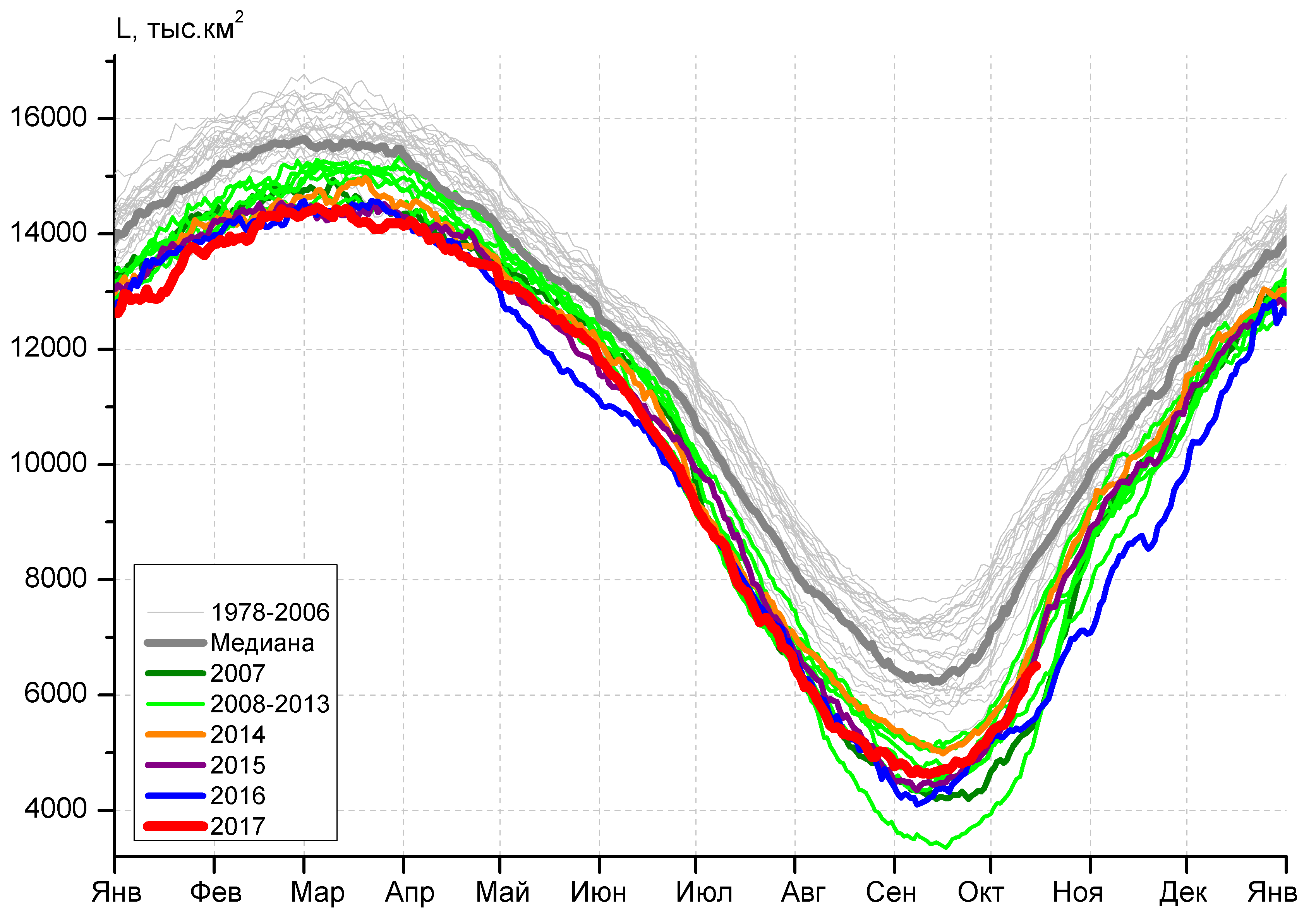 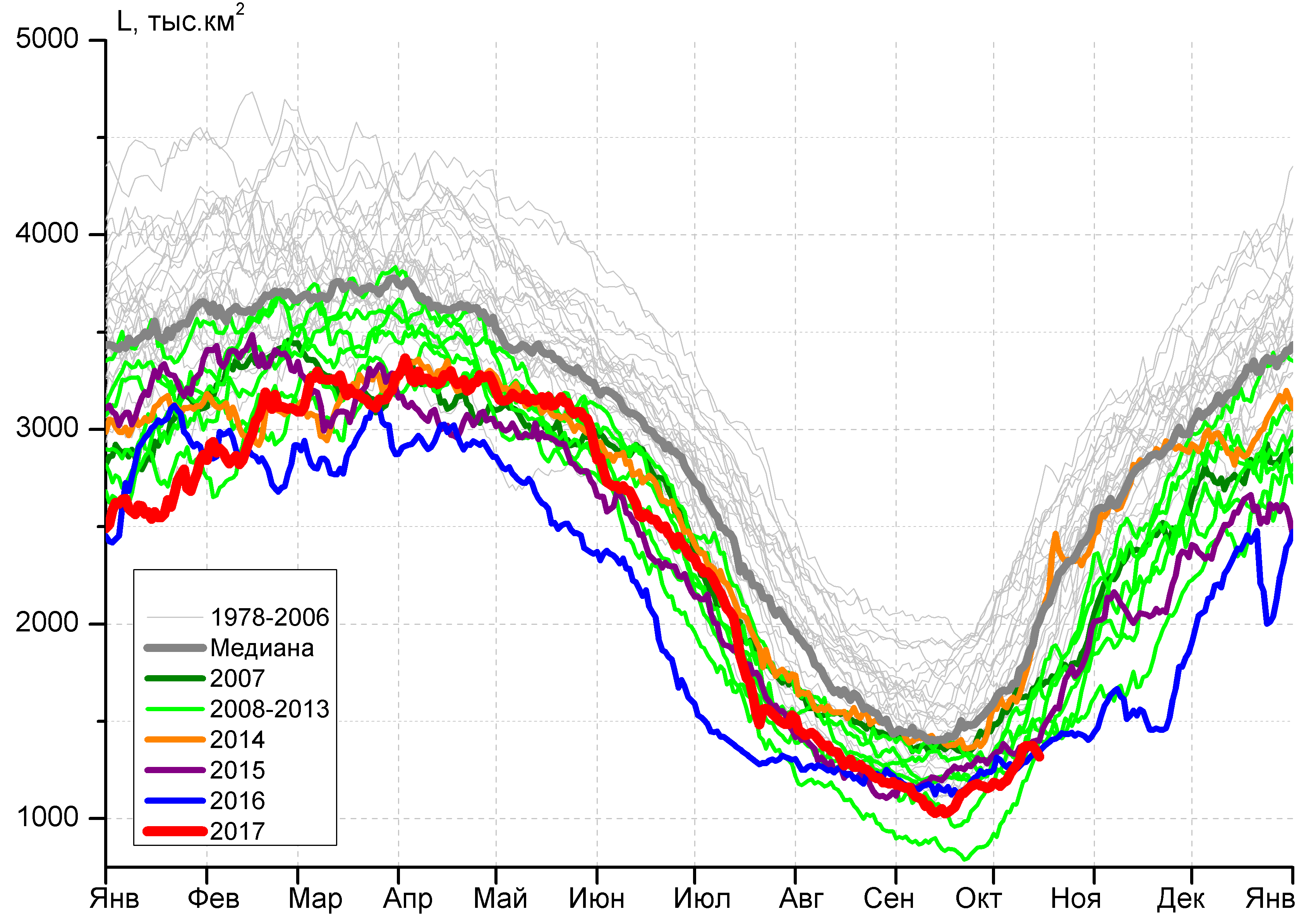 а)б)б)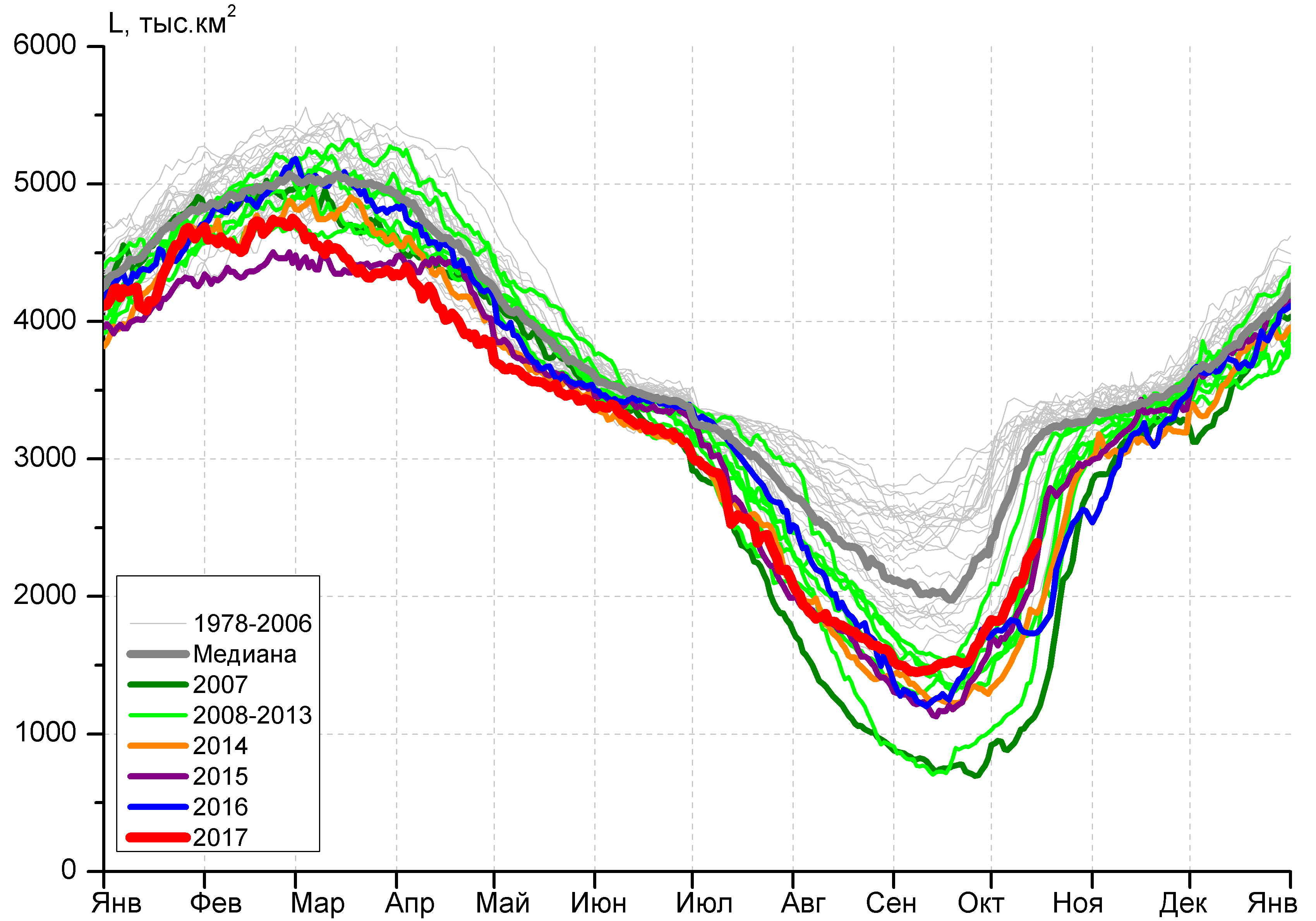 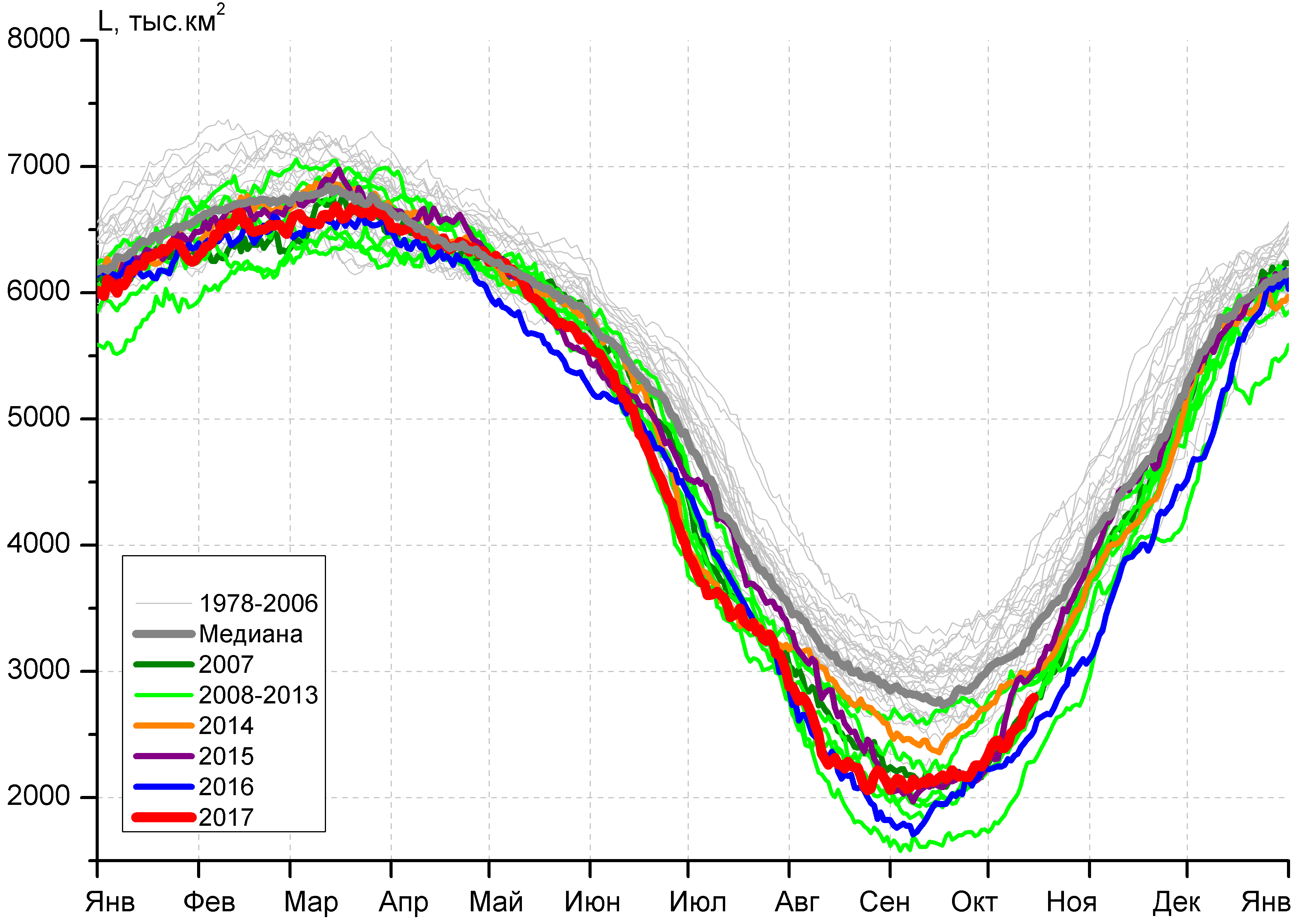 в)г)г)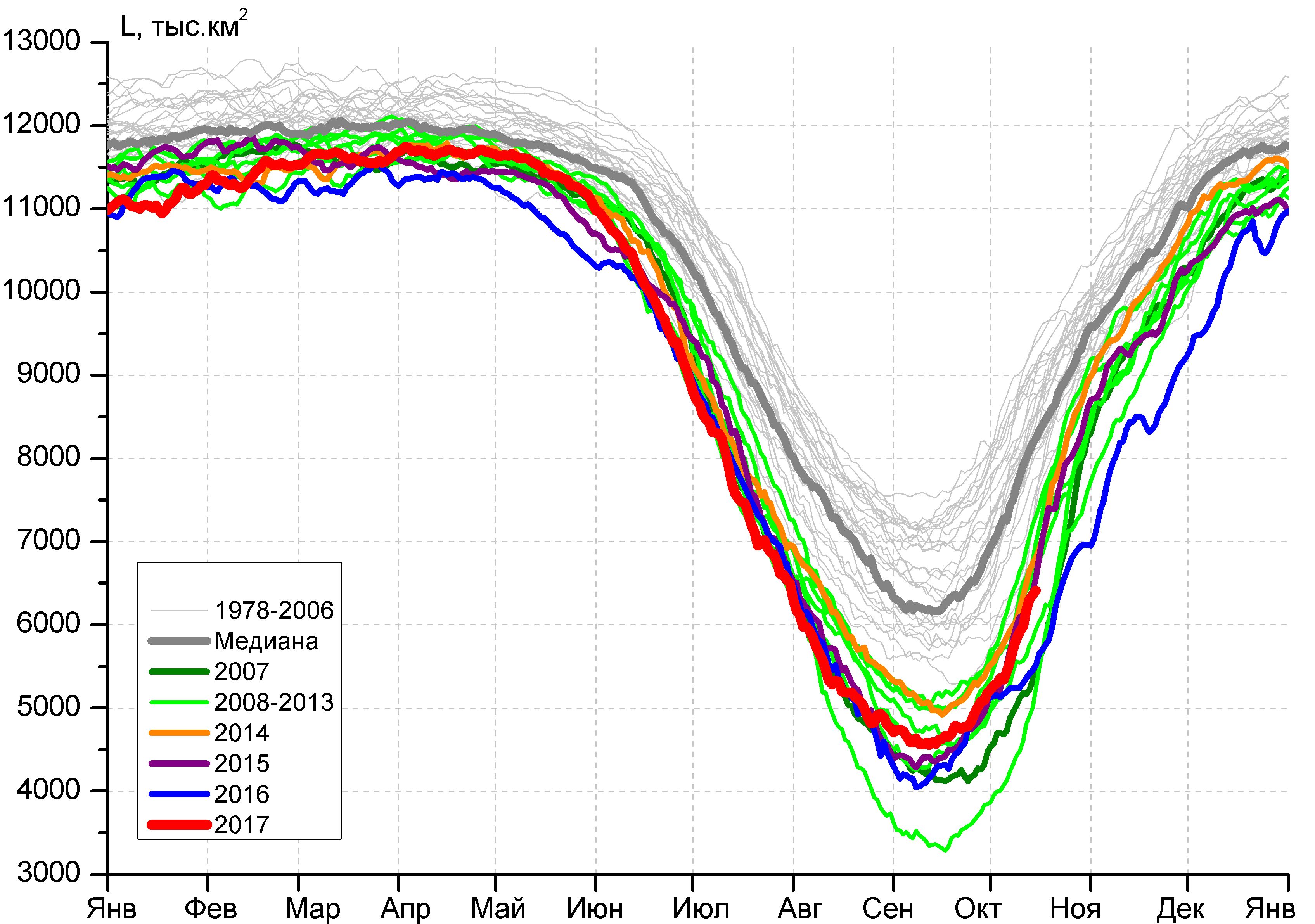 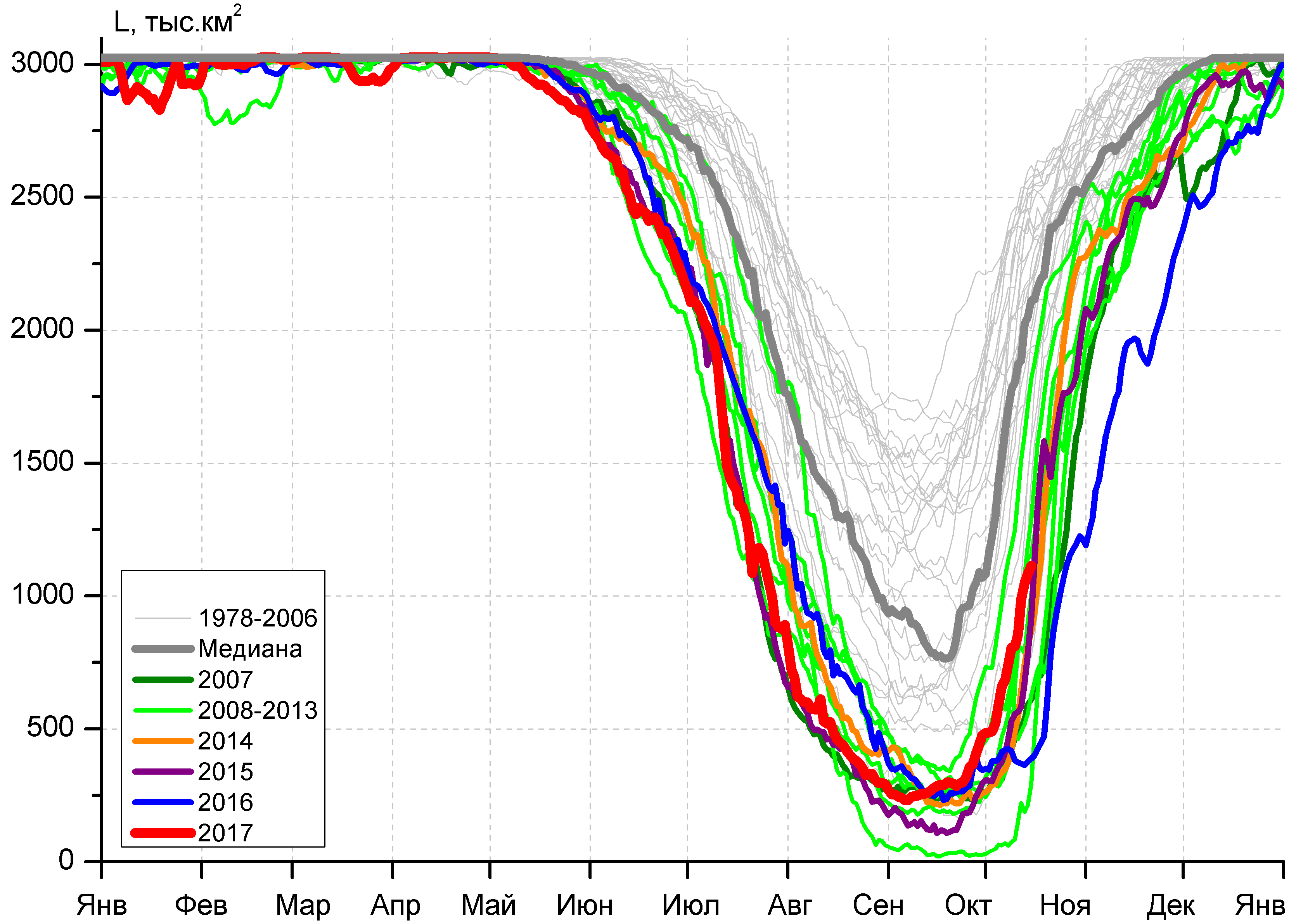 д)д)е)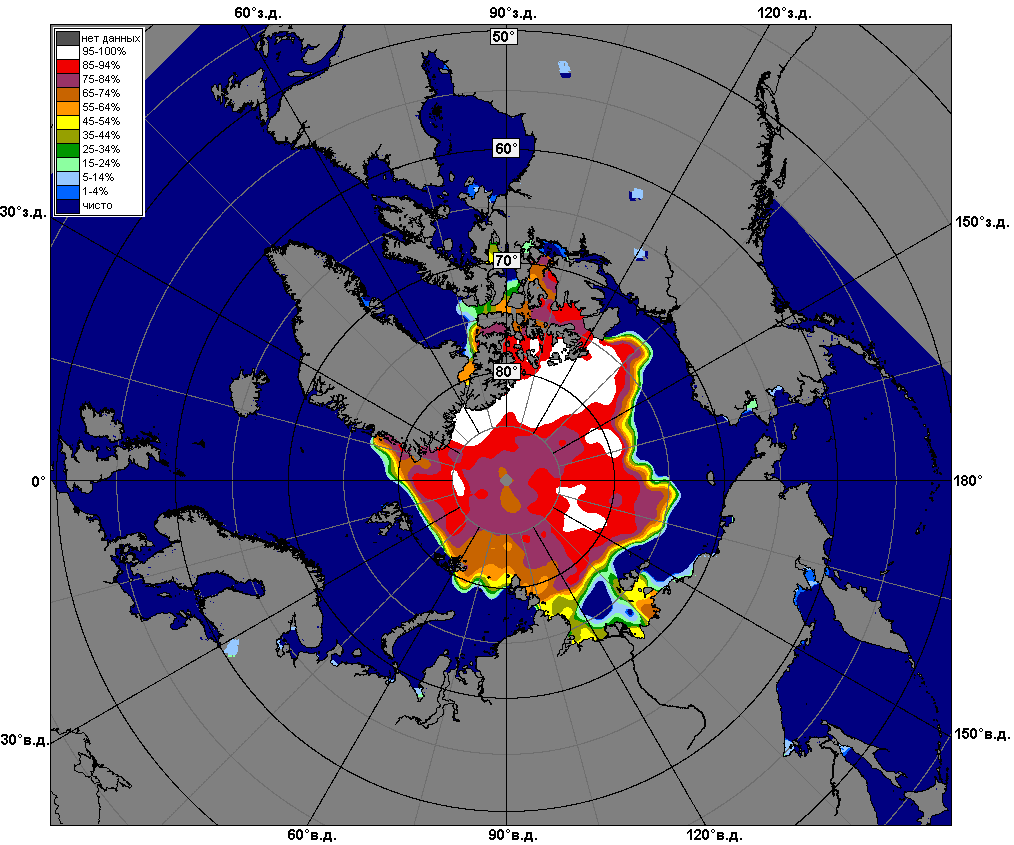 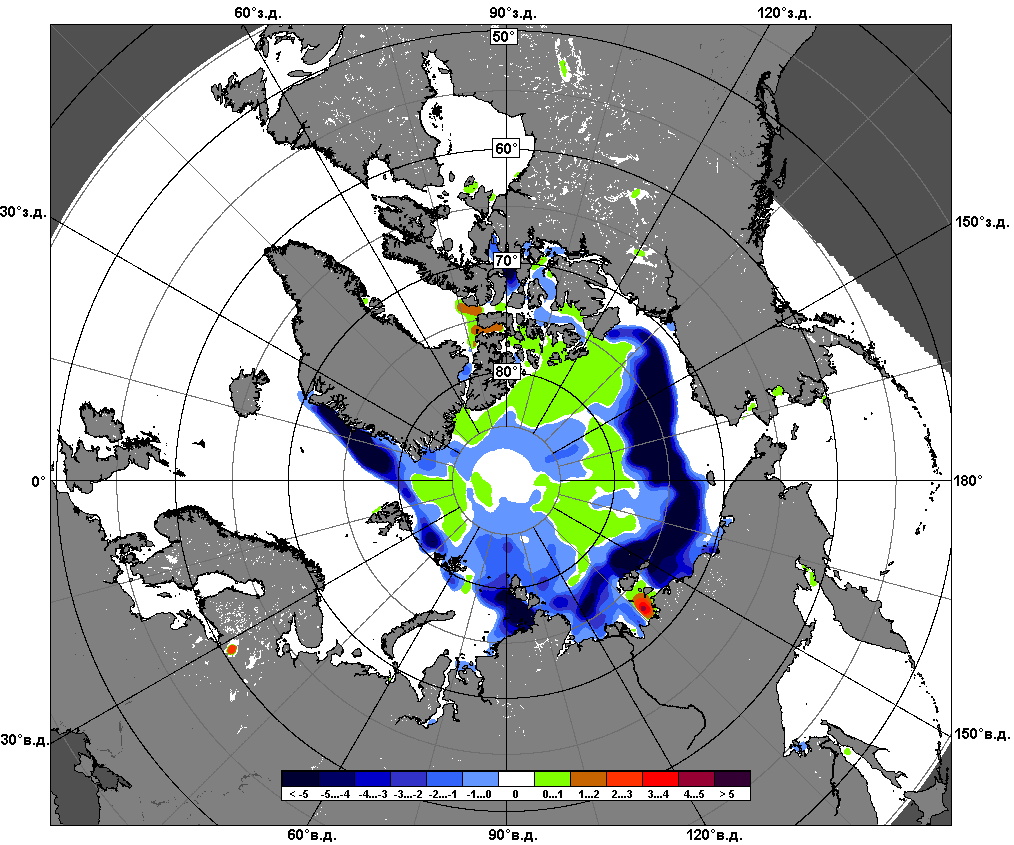 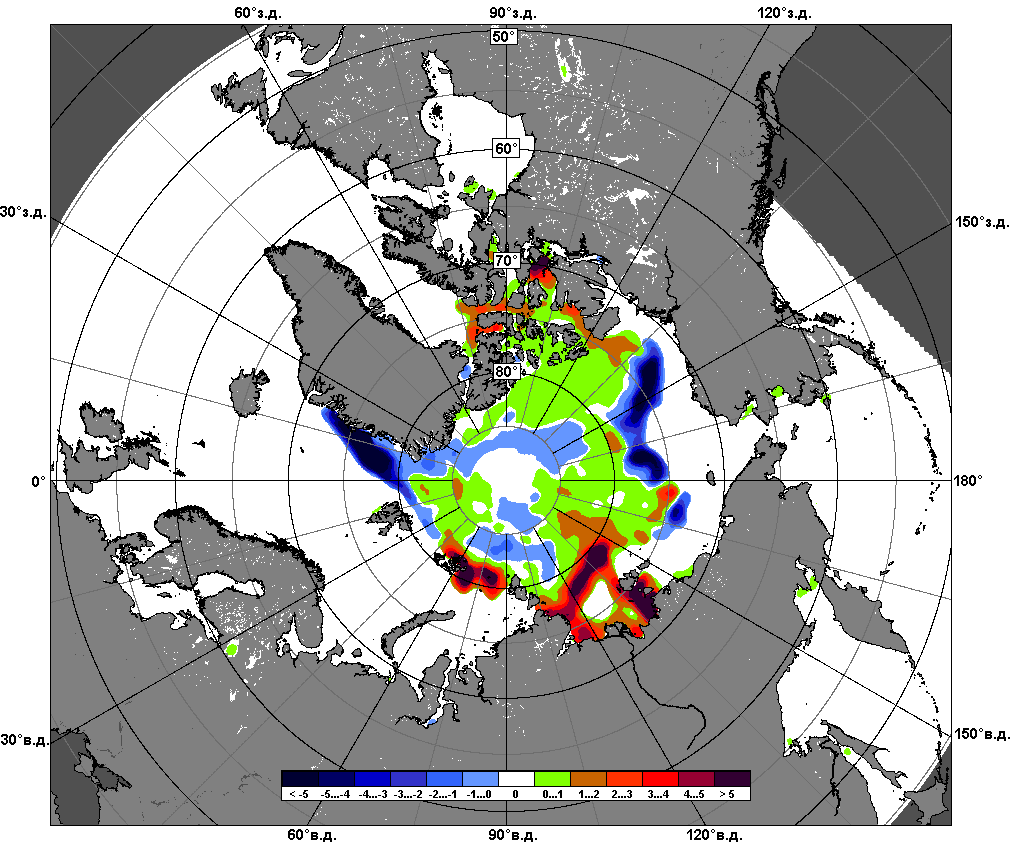 09.09 – 15.10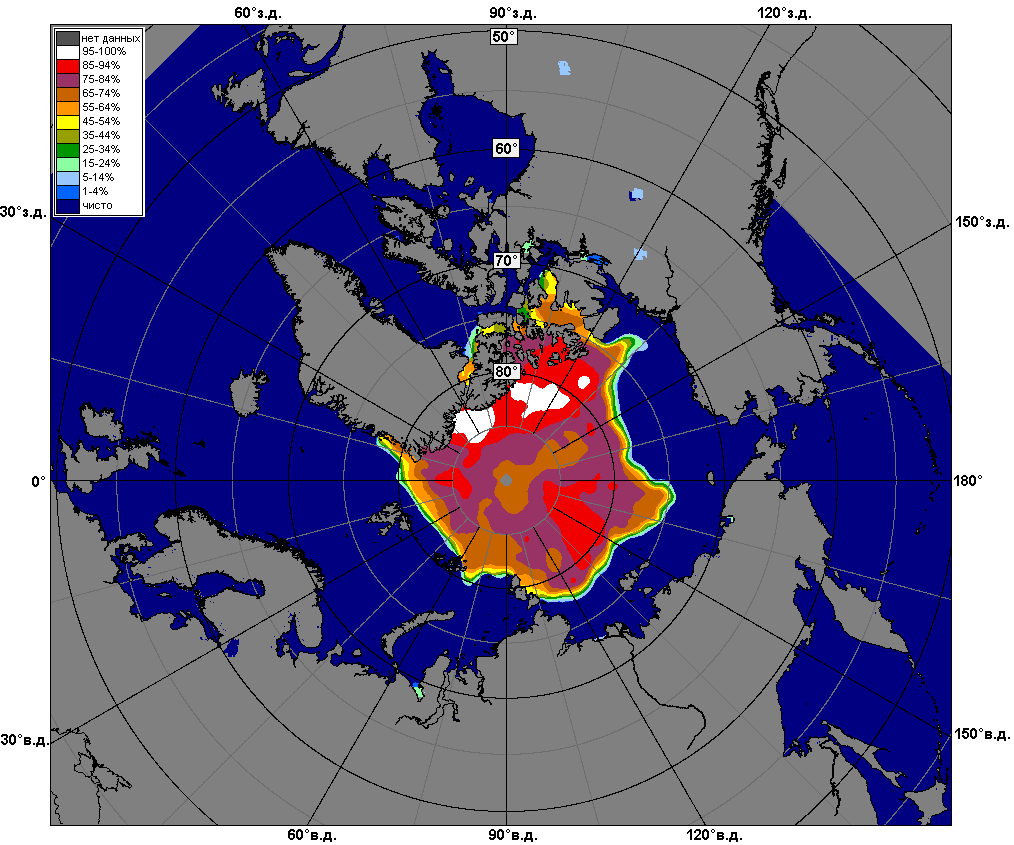 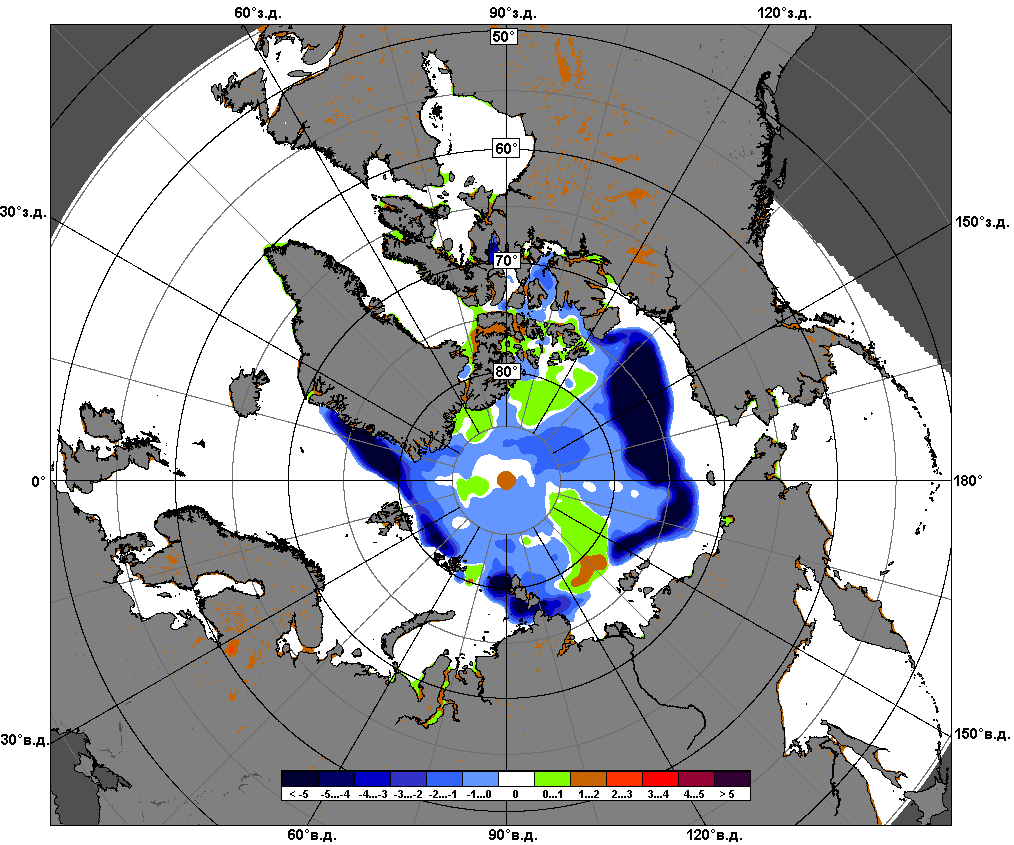 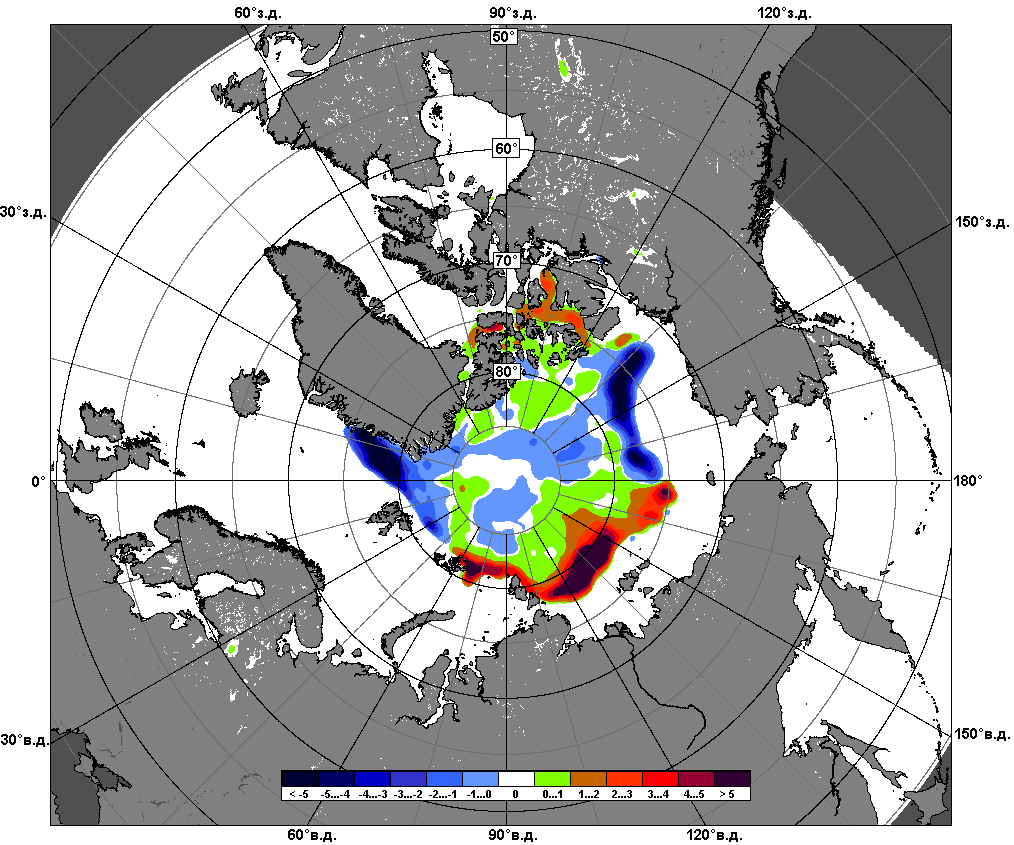 16.09 – 15.10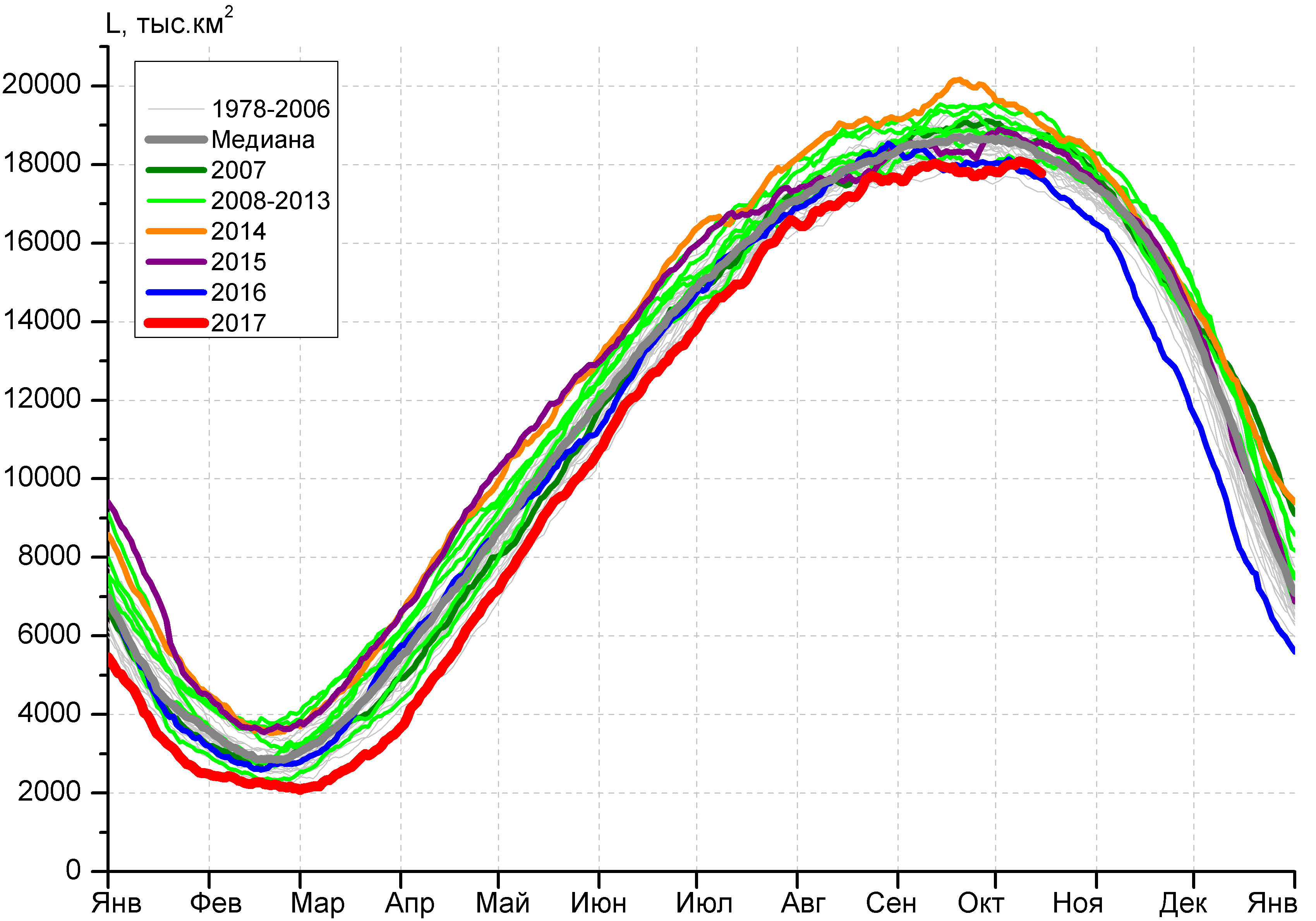 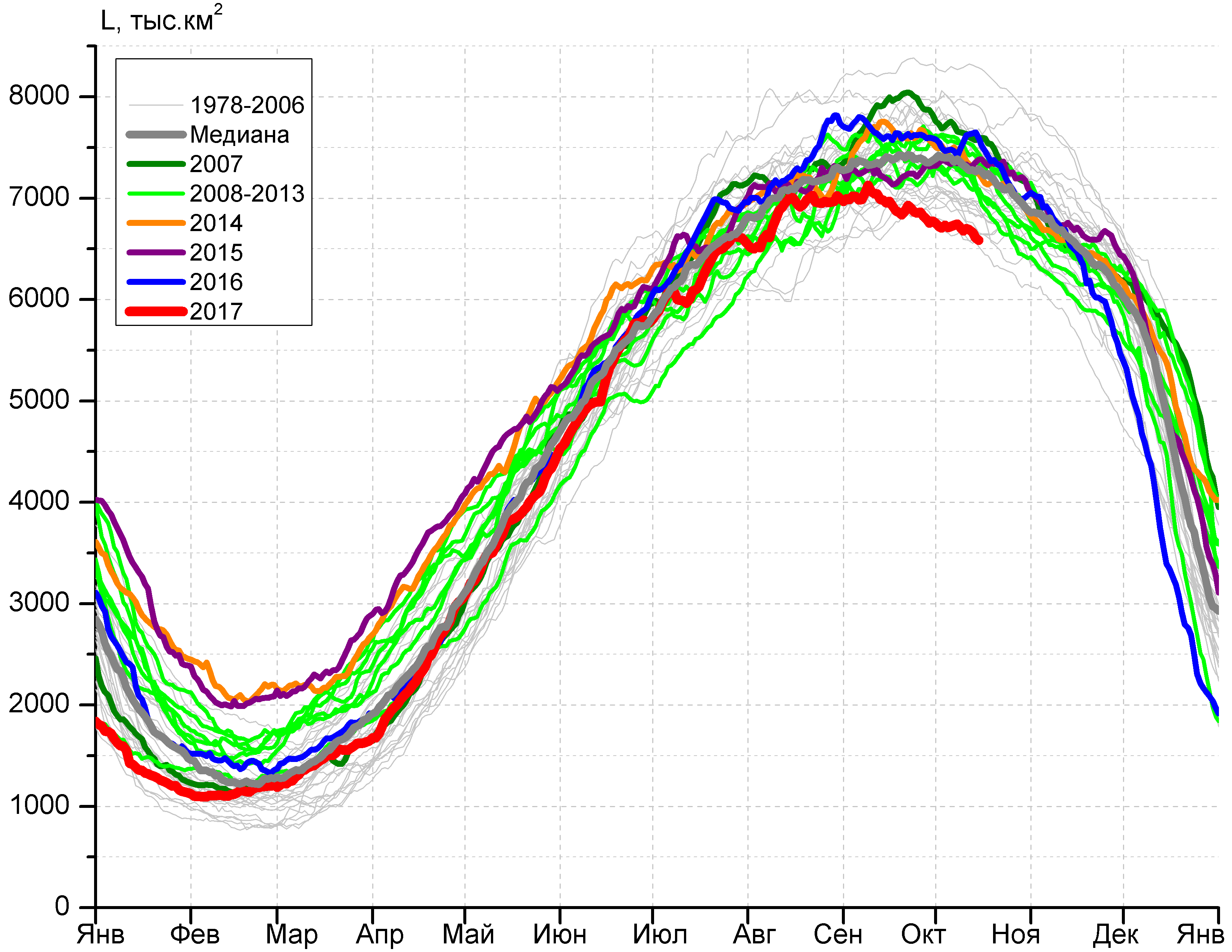 а)б)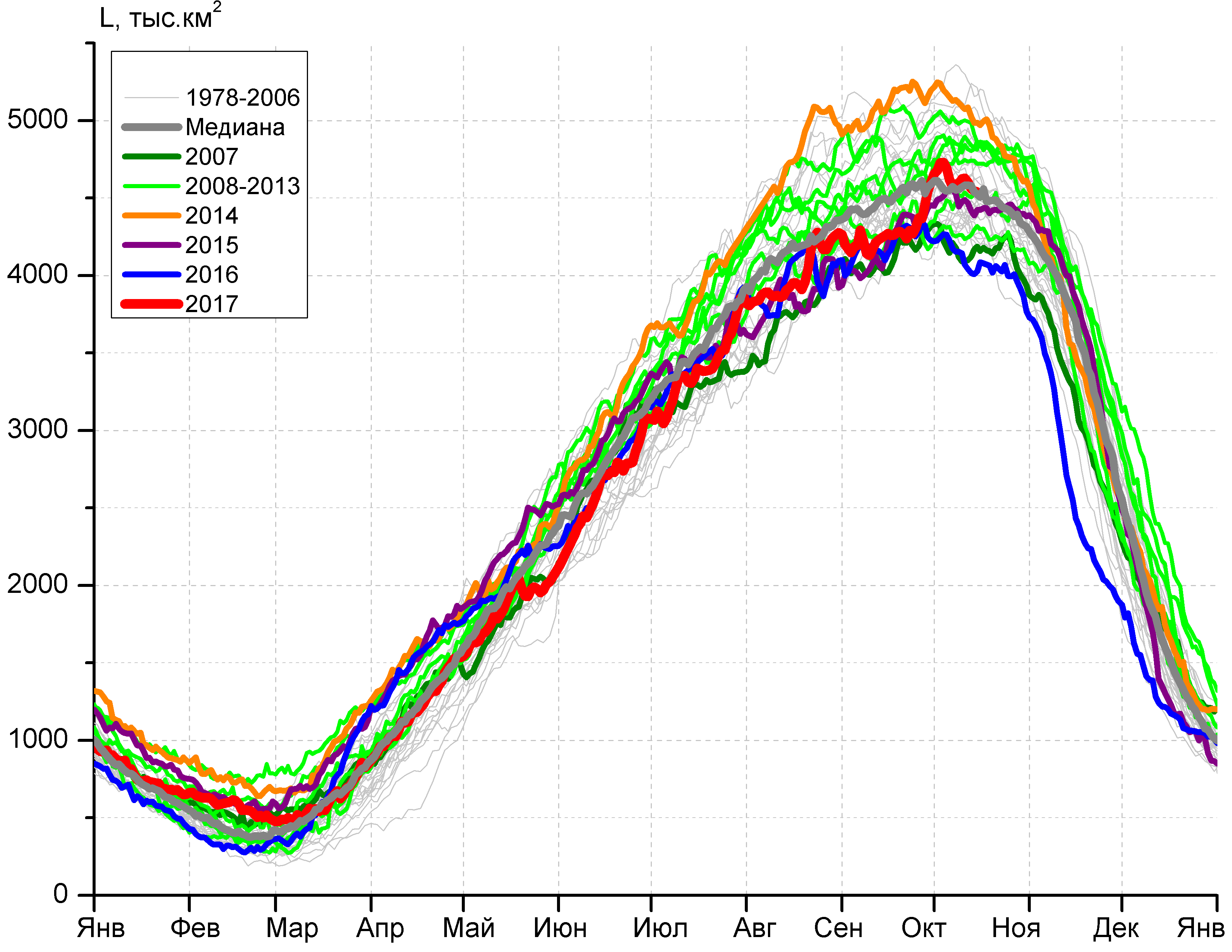 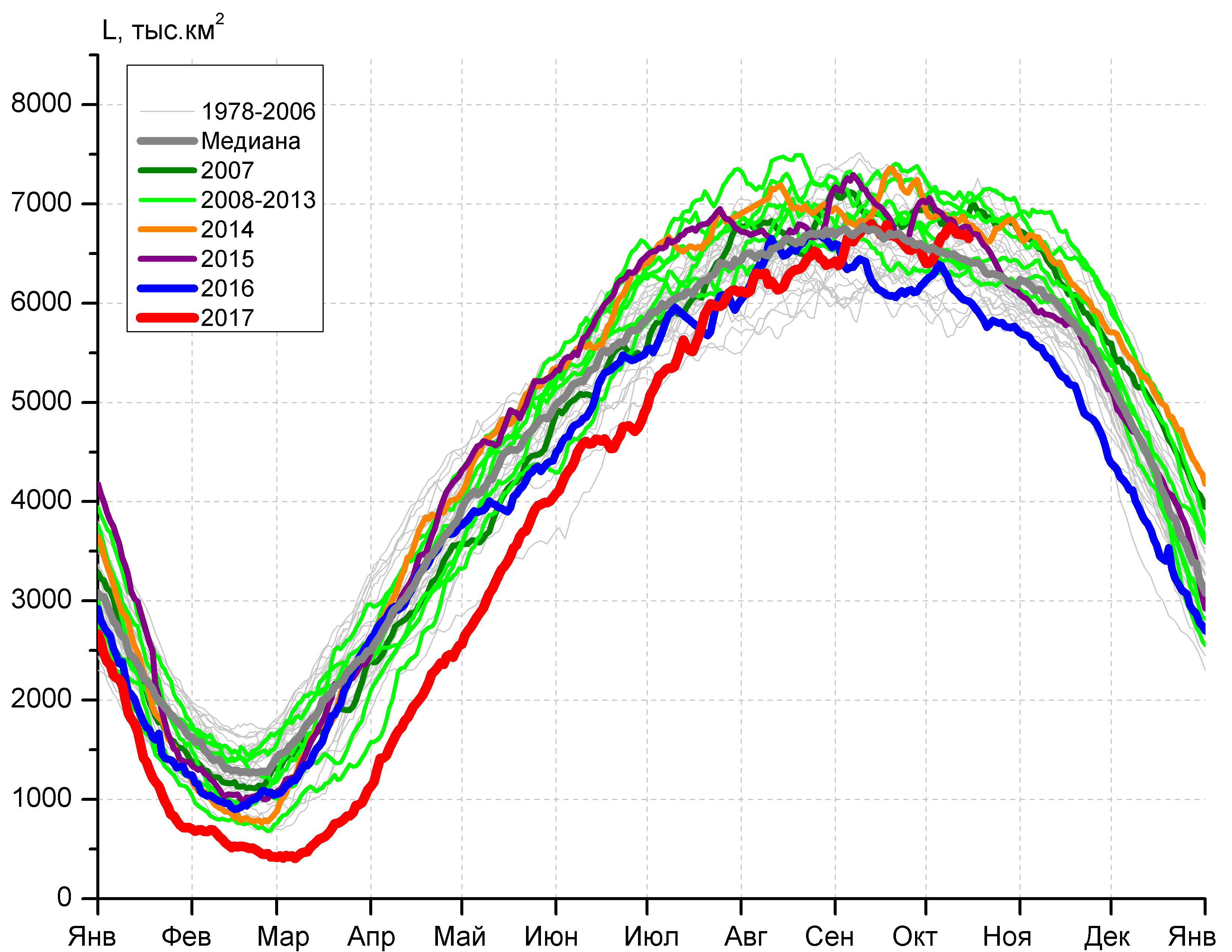 в)г)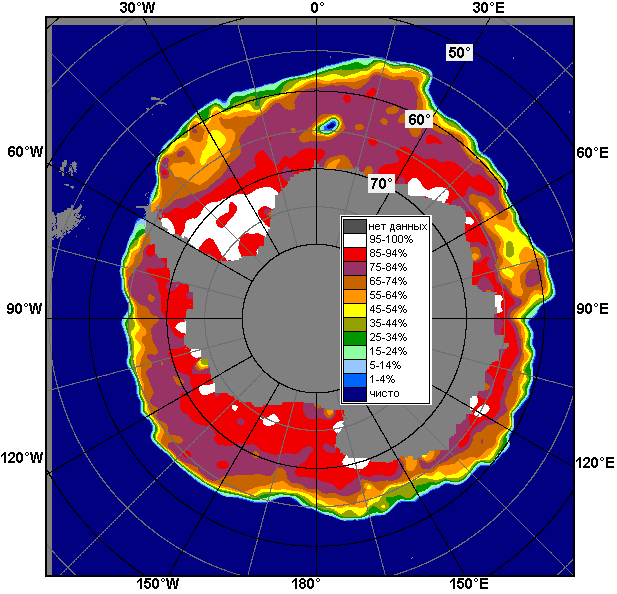 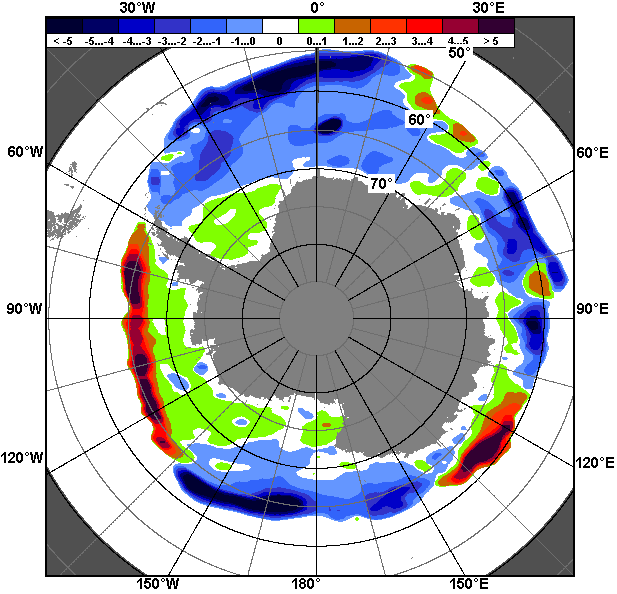 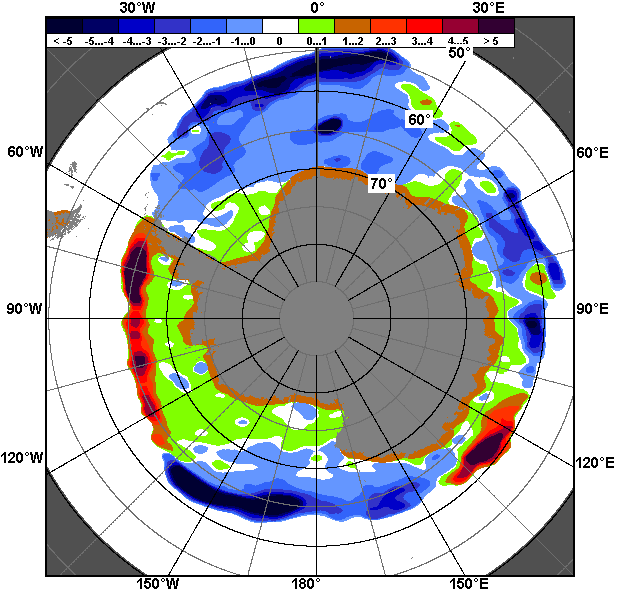 09.10 – 15.1009.10 – 15.1009.10 – 15.10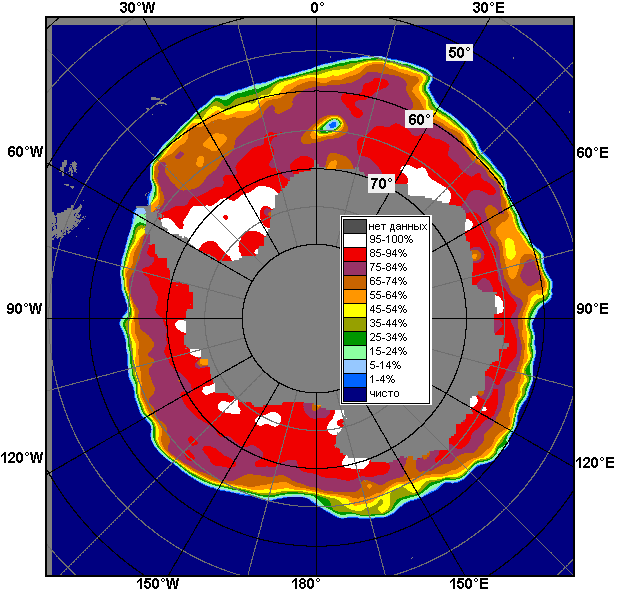 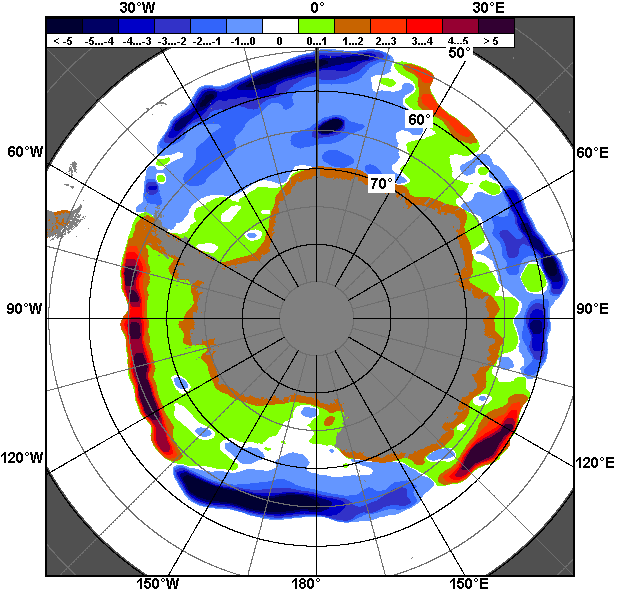 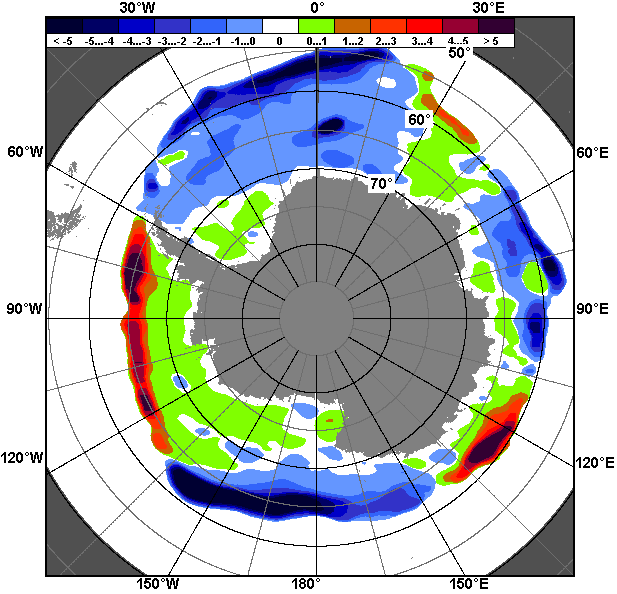 16.09 – 15.1016.09 – 15.1016.09 – 15.10РегионЮжный ОкеанАтлантический секторИндоокеанский сектор Тихоокеанский секторРазность-2.1-61.7-73.0132.6тыс.кв.км/сут.-0.3-8.8-10.418.9МесяцS, тыс. км2Аномалии, тыс км2/%Аномалии, тыс км2/%Аномалии, тыс км2/%Аномалии, тыс км2/%Аномалии, тыс км2/%Аномалии, тыс км2/%Аномалии, тыс км2/%МесяцS, тыс. км22012 г2013 г2014 г2015 г2016 г2007-2017гг1978-2017гг16.09-15.1017881.1-1300.2-1537.8-1827.9-795.3-60.2-865.3-663.116.09-15.1017881.1-6.8-7.9-9.3-4.3-0.3-4.6-3.609-15.1017953.8-903.9-1356.5-1272.5-797.9206.7-618.8-411.809-15.1017953.8-4.8-7.0-6.6-4.31.2-3.3-2.2МесяцS, тыс. км2Аномалии, тыс км2/%Аномалии, тыс км2/%Аномалии, тыс км2/%Аномалии, тыс км2/%Аномалии, тыс км2/%Аномалии, тыс км2/%Аномалии, тыс км2/%МесяцS, тыс. км22012 г2013 г2014 г2015 г2016 г2007-2017гг1978-2017гг16.09-15.106778.6-778.7-757.5-740.5-577.7-797.7-623.4-586.116.09-15.106778.6-10.3-10.1-9.8-7.9-10.5-8.4-8.009-15.106662.6-854.3-787.6-680.2-866.3-934.6-657.3-609.309-15.106662.6-11.4-10.6-9.3-11.5-12.3-9.0-8.4МесяцS, тыс. км2Аномалии, тыс км2/%Аномалии, тыс км2/%Аномалии, тыс км2/%Аномалии, тыс км2/%Аномалии, тыс км2/%Аномалии, тыс км2/%Аномалии, тыс км2/%МесяцS, тыс. км22012 г2013 г2014 г2015 г2016 г2007-2017гг1978-2017гг16.09-15.104481.1-521.5-205.7-672.66.0273.6-101.1-111.916.09-15.104481.1-10.4-4.4-13.10.16.5-2.2-2.409-15.104585.2-376.0-265.1-466.5141.8519.5-0.5-12.009-15.104585.2-7.6-5.5-9.23.212.80.0-0.3МесяцS, тыс. км2Аномалии, тыс км2/%Аномалии, тыс км2/%Аномалии, тыс км2/%Аномалии, тыс км2/%Аномалии, тыс км2/%Аномалии, тыс км2/%Аномалии, тыс км2/%МесяцS, тыс. км22012 г2013 г2014 г2015 г2016 г2007-2017гг1978-2017гг16.09-15.106621.4-0.1-574.6-414.7-223.7463.9-140.934.916.09-15.106621.40.0-8.0-5.9-3.37.5-2.10.509-15.106706.0326.4-303.7-125.9-73.4621.839.0209.409-15.106706.05.1-4.3-1.8-1.110.20.63.2МесяцМинимальное знач.Максимальное знач.Среднее знач.Медиана09-15.1017305.914.10.198619845.814.10.201518365.718313.6МесяцМинимальное знач.Максимальное знач.Среднее знач.Медиана09-15.106523.615.10.19908684.214.10.20157271.97277.8МесяцМинимальное знач.Максимальное знач.Среднее знач.Медиана09-15.104008.014.10.20165347.909.10.19934597.24539.9МесяцМинимальное знач.Максимальное знач.Среднее знач.Медиана09-15.105670.809.10.19877112.915.10.20136496.66454.6РегионS, тыс. км2Аномалии, тыс км2/%Аномалии, тыс км2/%Аномалии, тыс км2/%Аномалии, тыс км2/%Аномалии, тыс км2/%Аномалии, тыс км2/%Аномалии, тыс км2/%1978-2017гг1978-2017гг1978-2017гг1978-2017ггРегионS, тыс. км22012 г2013 г2014 г2015 г2016 г2007-2017гг1978-2017ггМинимум датаМаксимум датаСреднееМедианаСев. полярная область6250.71343.5-768.1-329.0-110.8761.7105.0-1462.44549.009.10.20129671.115.10.19827713.18061.7Сев. полярная область6250.727.4-10.9-5.0-1.713.91.7-19.04549.009.10.20129671.115.10.19827713.18061.7Сектор 45°W-95°E1350.6-24.693.9-475.4-28.940.1-123.9-496.81128.009.10.20132677.715.10.19821847.41812.6Сектор 45°W-95°E1350.6-1.87.5-26.0-2.13.1-8.4-26.91128.009.10.20132677.715.10.19821847.41812.6Гренландское море212.2-229.1-95.0-189.4-142.9-130.2-166.3-211.3198.815.10.2017608.315.10.1981423.5432.1Гренландское море212.2-51.9-30.9-47.2-40.2-38.0-43.9-49.9198.815.10.2017608.315.10.1981423.5432.1Баренцево море29.918.224.5-159.725.826.2-10.3-88.60.014.10.2012462.415.10.1982118.584.5Баренцево море29.9156.1453.4-84.2636.6707.7-25.7-74.80.014.10.2012462.415.10.1982118.584.5Карское море117.1101.0-37.4-77.278.3105.622.2-205.38.111.10.2009775.915.10.1998322.4305.8Карское море117.1629.1-24.2-39.7202.3921.823.4-63.78.111.10.2009775.915.10.1998322.4305.8Сектор 95°E-170°W2238.1871.7-576.4453.1191.4486.8281.2-474.0977.809.10.20073427.809.10.19832712.03015.0Сектор 95°E-170°W2238.163.8-20.525.49.427.814.4-17.5977.809.10.20073427.809.10.19832712.03015.0Море Лаптевых516.9422.2100.4401.6238.9351.6243.115.922.612.10.2011674.309.10.1979500.9599.6Море Лаптевых516.9445.924.1348.386.0212.788.83.222.612.10.2011674.309.10.1979500.9599.6Восточно-Сибирское море311.7272.2-522.44.118.8117.5-26.0-334.46.309.10.2007915.109.10.1983646.1788.3Восточно-Сибирское море311.7688.0-62.61.36.460.5-7.7-51.86.309.10.2007915.109.10.1983646.1788.3Чукотское море12.1-12.6-77.6-16.2-36.01.2-13.1-152.51.810.10.2011444.715.10.1994164.6111.2Чукотское море12.1-51.1-86.5-57.2-74.811.4-52.0-92.61.810.10.2011444.715.10.1994164.6111.2Берингово море19.814.214.013.512.6-3.57.2-1.92.414.10.201292.112.10.199321.720.7Берингово море19.8254.1237.7213.3175.9-15.257.2-8.82.414.10.201292.112.10.199321.720.7Сектор 170°W-45°W2662.0496.4-285.6-306.7-273.3234.9-52.4-491.61990.209.10.20124055.915.10.19863153.63189.7Сектор 170°W-45°W2662.022.9-9.7-10.3-9.39.7-1.9-15.61990.209.10.20124055.915.10.19863153.63189.7Море Бофорта157.3124.7-39.2-68.5-74.389.9-33.6-151.121.209.10.2012486.609.10.1985308.4294.2Море Бофорта157.3382.2-20.0-30.3-32.1133.5-17.6-49.021.209.10.2012486.609.10.1985308.4294.2Гудзонов залив21.810.36.110.72.25.16.0-4.37.315.10.2012101.213.10.199726.121.2Гудзонов залив21.890.339.196.411.130.938.0-16.67.315.10.2012101.213.10.199726.121.2Море Лабрадор0.00.00.00.0-0.20.0-2.9-10.10.009.10.201143.810.10.199310.18.4Море Лабрадор0.0----100.0--100.0-100.00.009.10.201143.810.10.199310.18.4Дейвисов пролив9.1-6.2-5.9-5.7-1.61.2-2.5-6.63.011.10.199155.512.10.198315.711.4Дейвисов пролив9.1-40.3-39.2-38.6-14.815.6-21.5-42.03.011.10.199155.512.10.198315.711.4Канадский архипелаг637.3232.3-14.4-48.057.599.565.6-22.5310.909.10.2012857.415.10.1986659.8687.8Канадский архипелаг637.357.4-2.2-7.09.918.511.5-3.4310.909.10.2012857.415.10.1986659.8687.8РегионS, тыс. км2Аномалии, тыс км2/%Аномалии, тыс км2/%Аномалии, тыс км2/%Аномалии, тыс км2/%Аномалии, тыс км2/%Аномалии, тыс км2/%Аномалии, тыс км2/%1978-2017гг1978-2017гг1978-2017гг1978-2017ггРегионS, тыс. км22012 г2013 г2014 г2015 г2016 г2007-2017гг1978-2017ггМинимум датаМаксимум датаСреднееМедианаСев. полярная область5386.61315.0-518.3-322.147.8322.2113.4-1425.93346.217.09.20129671.115.10.19826812.56891.9Сев. полярная область5386.632.3-8.8-5.60.96.42.2-20.93346.217.09.20129671.115.10.19826812.56891.9Сектор 45°W-95°E1198.827.4220.7-348.5-118.2-38.0-107.3-420.3789.722.09.20132677.715.10.19821619.21572.3Сектор 45°W-95°E1198.82.322.6-22.5-9.0-3.1-8.2-26.0789.722.09.20132677.715.10.19821619.21572.3Гренландское море168.3-205.2-67.9-149.2-159.1-125.0-149.4-197.0109.916.09.2003608.315.10.1981365.3383.4Гренландское море168.3-54.9-28.7-47.0-48.6-42.6-47.0-53.9109.916.09.2003608.315.10.1981365.3383.4Баренцево море13.08.08.6-120.811.18.6-12.7-66.70.018.09.2005462.415.10.198279.740.5Баренцево море13.0162.8196.6-90.3591.7193.2-49.5-83.70.018.09.2005462.415.10.198279.740.5Карское море55.843.3-29.4-14.736.844.813.4-163.12.501.10.1995775.915.10.1998218.9166.1Карское море55.8347.3-34.5-20.8193.2405.731.6-74.52.501.10.1995775.915.10.1998218.9166.1Сектор 95°E-170°W1822.3765.1-284.7385.1223.0198.3258.6-481.3693.226.09.20073439.308.10.19832303.62381.6Сектор 95°E-170°W1822.372.4-13.526.813.912.216.5-20.9693.226.09.20073439.308.10.19832303.62381.6Море Лаптевых298.0263.0149.1262.7161.6127.7140.4-44.07.019.09.2013674.323.09.1996342.0317.2Море Лаптевых298.0751.1100.1744.8118.575.089.0-12.97.019.09.2013674.323.09.1996342.0317.2Восточно-Сибирское море186.3173.7-352.7-47.230.655.6-8.4-299.71.902.10.2007915.106.10.1983486.0515.7Восточно-Сибирское море186.31370.7-65.4-20.219.742.6-4.3-61.71.902.10.2007915.106.10.1983486.0515.7Чукотское море5.8-3.1-33.2-6.3-16.1-18.4-8.4-126.60.025.09.2003444.715.10.1994132.392.9Чукотское море5.8-35.1-85.2-52.2-73.7-76.1-59.3-95.60.025.09.2003444.715.10.1994132.392.9Берингово море10.36.76.86.72.6-1.83.3-3.20.016.09.201092.112.10.199313.59.5Берингово море10.3188.2189.3182.733.6-14.547.9-23.70.016.09.201092.112.10.199313.59.5Сектор 170°W-45°W2365.4522.4-454.4-358.8-57.0161.8-38.0-524.31617.817.09.20124055.915.10.19862889.82961.3Сектор 170°W-45°W2365.428.3-16.1-13.2-2.47.3-1.6-18.11617.817.09.20124055.915.10.19862889.82961.3Море Бофорта108.592.2-103.8-86.0-5.377.7-30.9-147.33.227.09.2012486.629.09.1996255.7239.8Море Бофорта108.5566.4-48.9-44.2-4.6252.7-22.2-57.63.227.09.2012486.629.09.1996255.7239.8Гудзонов залив16.05.24.73.82.63.81.4-8.92.301.10.2015156.705.10.199024.921.0Гудзонов залив16.048.141.631.819.630.89.6-35.82.301.10.2015156.705.10.199024.921.0Море Лабрадор0.00.00.00.00.00.0-2.3-7.20.016.09.199543.810.10.19937.25.2Море Лабрадор0.0----50.0--99.2-99.70.016.09.199543.810.10.19937.25.2Дейвисов пролив10.2-5.5-4.7-2.5-1.2-0.3-2.4-6.93.011.10.199188.316.09.198317.213.6Дейвисов пролив10.2-34.9-31.6-19.7-10.6-3.1-19.1-40.43.011.10.199188.316.09.198317.213.6Канадский архипелаг538.8268.8-18.3-54.9148.069.987.1-12.7182.401.10.2012857.415.10.1986551.5565.4Канадский архипелаг538.899.5-3.3-9.337.814.919.3-2.3182.401.10.2012857.415.10.1986551.5565.4РегионS, тыс. км2Аномалии, тыс км2/%Аномалии, тыс км2/%Аномалии, тыс км2/%Аномалии, тыс км2/%Аномалии, тыс км2/%Аномалии, тыс км2/%Аномалии, тыс км2/%1978-2017гг1978-2017гг1978-2017гг1978-2017ггРегионS, тыс. км22012 г2013 г2014 г2015 г2016 г2007-2017гг1978-2017ггМинимум датаМаксимум датаСреднееМедианаЮжный Океан17953.8-903.9-1356.5-1272.5-797.9206.7-618.8-411.817305.914.10.198619845.814.10.201518365.718313.6Южный Океан17953.8-4.8-7.0-6.6-4.31.2-3.3-2.217305.914.10.198619845.814.10.201518365.718313.6Атлантический сектор6662.6-854.3-787.6-680.2-866.3-934.6-657.3-609.36523.615.10.19908684.214.10.20157271.97277.8Атлантический сектор6662.6-11.4-10.6-9.3-11.5-12.3-9.0-8.46523.615.10.19908684.214.10.20157271.97277.8Западная часть моря Уэдделла2160.9-100.7-223.8-188.4-372.0131.1-105.3-156.51974.009.10.19893448.414.10.20152317.32295.3Западная часть моря Уэдделла2160.9-4.5-9.4-8.0-14.76.5-4.6-6.81974.009.10.19893448.414.10.20152317.32295.3Восточная часть моря Уэдделла4501.7-753.7-563.8-491.7-494.4-1065.7-552.0-452.84110.110.10.19865678.415.10.19924954.64965.0Восточная часть моря Уэдделла4501.7-14.3-11.1-9.8-9.9-19.1-10.9-9.14110.110.10.19865678.415.10.19924954.64965.0Индоокеанский сектор4585.2-376.0-265.1-466.5141.8519.5-0.5-12.04008.014.10.20165347.909.10.19934597.24539.9Индоокеанский сектор4585.2-7.6-5.5-9.23.212.80.0-0.34008.014.10.20165347.909.10.19934597.24539.9Море Космонавтов1277.227.3-121.3-160.8203.6192.511.527.8883.209.10.19961666.515.10.20101249.41232.9Море Космонавтов1277.22.2-8.7-11.219.017.70.92.2883.209.10.19961666.515.10.20101249.41232.9Море Содружества1352.5-275.4-231.6-457.8-138.21.0-188.5-209.11292.315.10.20161840.510.10.20061561.61562.1Море Содружества1352.5-16.9-14.6-25.3-9.30.1-12.2-13.41292.315.10.20161840.510.10.20061561.61562.1Море Моусона1955.5-127.987.8152.176.4326.0176.4169.31057.112.10.19892289.609.10.19931786.21787.0Море Моусона1955.5-6.14.78.44.120.09.99.51057.112.10.19892289.609.10.19931786.21787.0Тихоокеанский сектор6706.0326.4-303.7-125.9-73.4621.839.0209.45670.809.10.19877112.915.10.20136496.66454.6Тихоокеанский сектор6706.05.1-4.3-1.8-1.110.20.63.25670.809.10.19877112.915.10.20136496.66454.6Море Росса5404.2-144.1-745.1-253.8-115.0-84.4-327.4-100.54510.909.10.19876208.310.10.20075504.75467.3Море Росса5404.2-2.6-12.1-4.5-2.1-1.5-5.7-1.84510.909.10.19876208.310.10.20075504.75467.3Море Беллинсгаузена1301.7470.5441.4127.841.6706.2366.3309.8540.615.10.19981465.609.10.1986991.9998.8Море Беллинсгаузена1301.756.651.310.93.3118.639.231.2540.615.10.19981465.609.10.1986991.9998.8РегионS, тыс. км2Аномалии, тыс км2/%Аномалии, тыс км2/%Аномалии, тыс км2/%Аномалии, тыс км2/%Аномалии, тыс км2/%Аномалии, тыс км2/%Аномалии, тыс км2/%1978-2017гг1978-2017гг1978-2017гг1978-2017ггРегионS, тыс. км22012 г2013 г2014 г2015 г2016 г2007-2017гг1978-2017ггМинимум датаМаксимум датаСреднееМедианаЮжный Океан17881.1-1300.2-1537.8-1827.9-795.3-60.2-865.3-663.117305.914.10.198620812.123.09.201518544.218548.8Южный Океан17881.1-6.8-7.9-9.3-4.3-0.3-4.6-3.617305.914.10.198620812.123.09.201518544.218548.8Атлантический сектор6778.6-778.7-757.5-740.5-577.7-797.7-623.4-586.16523.615.10.19908684.214.10.20157364.77363.3Атлантический сектор6778.6-10.3-10.1-9.8-7.9-10.5-8.4-8.06523.615.10.19908684.214.10.20157364.77363.3Западная часть моря Уэдделла2212.3-149.4-322.7-236.0-326.880.9-151.3-185.51974.009.10.19893448.414.10.20152397.82376.1Западная часть моря Уэдделла2212.3-6.3-12.7-9.6-12.93.8-6.4-7.71974.009.10.19893448.414.10.20152397.82376.1Восточная часть моря Уэдделла4566.3-629.3-434.8-504.5-250.9-878.7-472.1-400.64110.110.10.19865739.904.10.19924966.94981.8Восточная часть моря Уэдделла4566.3-12.1-8.7-9.9-5.2-16.1-9.4-8.14110.110.10.19865739.904.10.19924966.94981.8Индоокеанский сектор4481.1-521.5-205.7-672.66.0273.6-101.1-111.94008.014.10.20166216.223.09.20154593.04548.6Индоокеанский сектор4481.1-10.4-4.4-13.10.16.5-2.2-2.44008.014.10.20166216.223.09.20154593.04548.6Море Космонавтов1263.338.8-62.5-167.579.4180.314.824.2874.908.10.19961723.323.09.20151239.11225.4Море Космонавтов1263.33.2-4.7-11.76.716.61.22.0874.908.10.19961723.323.09.20151239.11225.4Море Содружества1303.9-338.2-292.4-555.1-181.7-87.0-239.8-254.41124.919.09.19792081.623.09.20151558.31566.5Море Содружества1303.9-20.6-18.3-29.9-12.2-6.3-15.5-16.31124.919.09.19792081.623.09.20151558.31566.5Море Моусона1913.9-222.1149.349.9108.3180.3123.9118.31057.112.10.19892420.101.10.19821795.61791.6Море Моусона1913.9-10.48.52.76.010.46.96.61057.112.10.19892420.101.10.19821795.61791.6Тихоокеанский сектор6621.4-0.1-574.6-414.7-223.7463.9-140.934.95651.008.10.19877406.721.09.20136586.56573.0Тихоокеанский сектор6621.40.0-8.0-5.9-3.37.5-2.10.55651.008.10.19877406.721.09.20136586.56573.0Море Росса5297.6-450.6-865.3-620.9-13.4-169.7-456.0-229.34481.008.10.19876457.402.10.20075526.95499.8Море Росса5297.6-7.8-14.0-10.5-0.3-3.1-7.9-4.14481.008.10.19876457.402.10.20075526.95499.8Море Беллинсгаузена1323.7450.5290.7206.1-210.3633.6315.1264.2494.029.09.20071821.320.09.20151059.61066.3Море Беллинсгаузена1323.751.628.118.4-13.791.831.224.9494.029.09.20071821.320.09.20151059.61066.3РегионСев. полярная областьСектор 45°W-95°EГренландское мореБаренцево мореРазность697.9138.744.122.1тыс.кв.км/сут.99.719.86.33.2РегионКарское мореСектор 95°E-170°WМоре ЛаптевыхВосточно-Сибирское мореРазность61.2329.6219.075.6тыс.кв.км/сут.8.747.131.310.8РегионЧукотское мореБерингово мореСектор 170°W-45°WМоре БофортаРазность4.2-1.0229.645.6тыс.кв.км/сут.0.6-0.132.86.5РегионГудзонов заливМоре ЛабрадорДейвисов проливКанадский архипелагРазность-3.4-0.1-4.171.9тыс.кв.км/сут.-0.50.0-0.610.3РегионЮжный ОкеанАтлантический секторЗападная часть моря УэдделлаВосточная часть моря УэдделлаРазность-2.1-61.7-31.8-30.0тыс.кв.км/сут.-0.3-8.8-4.5-4.3РегионИндоокеанский секторМоре КосмонавтовМоре СодружестваМоре МоусонаРазность-73.07.9-2.7-78.1тыс.кв.км/сут.-10.41.1-0.4-11.2РегионТихоокеанский секторМоре РоссаМоре БеллинсгаузенаРазность132.6121.111.5тыс.кв.км/сут.18.917.31.6